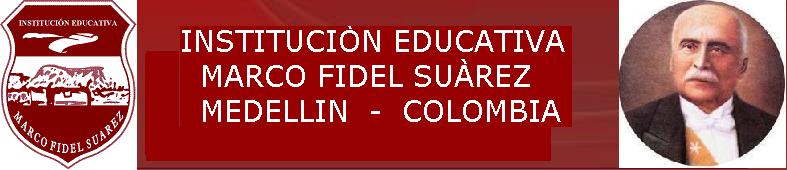 SECRETARIA DE EDUCACIONAREA: EDUCACIÓN ARTISTICAGRADO: SEXTOOBJETIVO DEL GRADO: - Indagar acerca de las posibilidades expresivas que ofrecen los lenguajes artísticos.- Reconocer los elementos propios de los lenguajes artísticos en el contexto social- Analizar los elementos propios de los lenguajes artísticos en el desarrollo de la historia del hombre- Expresar sensaciones, sentimientos e ideas a través de producciones artísticasSECRETARIA DE EDUCACIONAREA: EDUCACIÓN ARTISTICAGRADO: SEXTOOBJETIVO DEL GRADO: - Indagar acerca de las posibilidades expresivas que ofrecen los lenguajes artísticos.- Reconocer los elementos propios de los lenguajes artísticos en el contexto social- Analizar los elementos propios de los lenguajes artísticos en el desarrollo de la historia del hombre- Expresar sensaciones, sentimientos e ideas a través de producciones artísticasSECRETARIA DE EDUCACIONAREA: EDUCACIÓN ARTISTICAGRADO: SEXTOOBJETIVO DEL GRADO: - Indagar acerca de las posibilidades expresivas que ofrecen los lenguajes artísticos.- Reconocer los elementos propios de los lenguajes artísticos en el contexto social- Analizar los elementos propios de los lenguajes artísticos en el desarrollo de la historia del hombre- Expresar sensaciones, sentimientos e ideas a través de producciones artísticasSECRETARIA DE EDUCACIONAREA: EDUCACIÓN ARTISTICAGRADO: SEXTOOBJETIVO DEL GRADO: - Indagar acerca de las posibilidades expresivas que ofrecen los lenguajes artísticos.- Reconocer los elementos propios de los lenguajes artísticos en el contexto social- Analizar los elementos propios de los lenguajes artísticos en el desarrollo de la historia del hombre- Expresar sensaciones, sentimientos e ideas a través de producciones artísticasPERIODO: 1INTENSIDAD HORARIA: 20 horas No. DE SEMANAS: 10PERIODO: 1INTENSIDAD HORARIA: 20 horas No. DE SEMANAS: 10PERIODO: 1INTENSIDAD HORARIA: 20 horas No. DE SEMANAS: 10PERIODO: 1INTENSIDAD HORARIA: 20 horas No. DE SEMANAS: 10PERIODO: 1INTENSIDAD HORARIA: 20 horas No. DE SEMANAS: 10PERIODO: 1INTENSIDAD HORARIA: 20 horas No. DE SEMANAS: 10PERIODO: 1INTENSIDAD HORARIA: 20 horas No. DE SEMANAS: 10PREGUNTA PROBLEMATIZADORA¿Cómo GENERAR PROPUESTAS CREATIVAS INTEGRANDO ELEMENTOS DE LOS LENGUAJES ARTISTICOS?PREGUNTA PROBLEMATIZADORA¿Cómo GENERAR PROPUESTAS CREATIVAS INTEGRANDO ELEMENTOS DE LOS LENGUAJES ARTISTICOS?PREGUNTA PROBLEMATIZADORA¿Cómo GENERAR PROPUESTAS CREATIVAS INTEGRANDO ELEMENTOS DE LOS LENGUAJES ARTISTICOS?PREGUNTA PROBLEMATIZADORA¿Cómo GENERAR PROPUESTAS CREATIVAS INTEGRANDO ELEMENTOS DE LOS LENGUAJES ARTISTICOS?PREGUNTA PROBLEMATIZADORA¿Cómo GENERAR PROPUESTAS CREATIVAS INTEGRANDO ELEMENTOS DE LOS LENGUAJES ARTISTICOS?PREGUNTA PROBLEMATIZADORA¿Cómo GENERAR PROPUESTAS CREATIVAS INTEGRANDO ELEMENTOS DE LOS LENGUAJES ARTISTICOS?PREGUNTA PROBLEMATIZADORA¿Cómo GENERAR PROPUESTAS CREATIVAS INTEGRANDO ELEMENTOS DE LOS LENGUAJES ARTISTICOS?EJES CURRICULARES (Ejes generadores del saber artístico)Expresiones artísticas: Representación: Expresividad, observación, creación.Movimiento: Imitación, símbolo, concentración.Imagen: Atención, indagación.Metáfora: Asimilación, interrelación. Sonido: Escucha, silencio, ruido.EJES CURRICULARES (Ejes generadores del saber artístico)Expresiones artísticas: Representación: Expresividad, observación, creación.Movimiento: Imitación, símbolo, concentración.Imagen: Atención, indagación.Metáfora: Asimilación, interrelación. Sonido: Escucha, silencio, ruido.EJES CURRICULARES (Ejes generadores del saber artístico)Expresiones artísticas: Representación: Expresividad, observación, creación.Movimiento: Imitación, símbolo, concentración.Imagen: Atención, indagación.Metáfora: Asimilación, interrelación. Sonido: Escucha, silencio, ruido.EJES CURRICULARES (Ejes generadores del saber artístico)Expresiones artísticas: Representación: Expresividad, observación, creación.Movimiento: Imitación, símbolo, concentración.Imagen: Atención, indagación.Metáfora: Asimilación, interrelación. Sonido: Escucha, silencio, ruido.EJES CURRICULARES (Ejes generadores del saber artístico)Expresiones artísticas: Representación: Expresividad, observación, creación.Movimiento: Imitación, símbolo, concentración.Imagen: Atención, indagación.Metáfora: Asimilación, interrelación. Sonido: Escucha, silencio, ruido.EJES CURRICULARES (Ejes generadores del saber artístico)Expresiones artísticas: Representación: Expresividad, observación, creación.Movimiento: Imitación, símbolo, concentración.Imagen: Atención, indagación.Metáfora: Asimilación, interrelación. Sonido: Escucha, silencio, ruido.EJES CURRICULARES (Ejes generadores del saber artístico)Expresiones artísticas: Representación: Expresividad, observación, creación.Movimiento: Imitación, símbolo, concentración.Imagen: Atención, indagación.Metáfora: Asimilación, interrelación. Sonido: Escucha, silencio, ruido.COMPETENCIASAUTONOMÍA. AXIOLOGÍA, RELACIONES INTRA E INTER PERSONAL, RELACIÓN CON LA TRANSCENDENCIA, PENSAMIENTO CRÍTICO REFLEXIVO, CREATIVIDAD, CIUDADANAS, SENSIBILIDAD, APRECIACIÓN ESTETICA, COMUNICACIÓN.COMPETENCIAS FINANCIERAS:. Diseñar un proyecto de vida que oriente las propias acciones.. Manejar las finanzas del día a día con impecabilidad.. Tomar decisiones sobre oportunidades financieras para el largo plazo en el marco de la legalidad.COMPETENCIASAUTONOMÍA. AXIOLOGÍA, RELACIONES INTRA E INTER PERSONAL, RELACIÓN CON LA TRANSCENDENCIA, PENSAMIENTO CRÍTICO REFLEXIVO, CREATIVIDAD, CIUDADANAS, SENSIBILIDAD, APRECIACIÓN ESTETICA, COMUNICACIÓN.COMPETENCIAS FINANCIERAS:. Diseñar un proyecto de vida que oriente las propias acciones.. Manejar las finanzas del día a día con impecabilidad.. Tomar decisiones sobre oportunidades financieras para el largo plazo en el marco de la legalidad.COMPETENCIASAUTONOMÍA. AXIOLOGÍA, RELACIONES INTRA E INTER PERSONAL, RELACIÓN CON LA TRANSCENDENCIA, PENSAMIENTO CRÍTICO REFLEXIVO, CREATIVIDAD, CIUDADANAS, SENSIBILIDAD, APRECIACIÓN ESTETICA, COMUNICACIÓN.COMPETENCIAS FINANCIERAS:. Diseñar un proyecto de vida que oriente las propias acciones.. Manejar las finanzas del día a día con impecabilidad.. Tomar decisiones sobre oportunidades financieras para el largo plazo en el marco de la legalidad.COMPETENCIASAUTONOMÍA. AXIOLOGÍA, RELACIONES INTRA E INTER PERSONAL, RELACIÓN CON LA TRANSCENDENCIA, PENSAMIENTO CRÍTICO REFLEXIVO, CREATIVIDAD, CIUDADANAS, SENSIBILIDAD, APRECIACIÓN ESTETICA, COMUNICACIÓN.COMPETENCIAS FINANCIERAS:. Diseñar un proyecto de vida que oriente las propias acciones.. Manejar las finanzas del día a día con impecabilidad.. Tomar decisiones sobre oportunidades financieras para el largo plazo en el marco de la legalidad.COMPETENCIASAUTONOMÍA. AXIOLOGÍA, RELACIONES INTRA E INTER PERSONAL, RELACIÓN CON LA TRANSCENDENCIA, PENSAMIENTO CRÍTICO REFLEXIVO, CREATIVIDAD, CIUDADANAS, SENSIBILIDAD, APRECIACIÓN ESTETICA, COMUNICACIÓN.COMPETENCIAS FINANCIERAS:. Diseñar un proyecto de vida que oriente las propias acciones.. Manejar las finanzas del día a día con impecabilidad.. Tomar decisiones sobre oportunidades financieras para el largo plazo en el marco de la legalidad.COMPETENCIASAUTONOMÍA. AXIOLOGÍA, RELACIONES INTRA E INTER PERSONAL, RELACIÓN CON LA TRANSCENDENCIA, PENSAMIENTO CRÍTICO REFLEXIVO, CREATIVIDAD, CIUDADANAS, SENSIBILIDAD, APRECIACIÓN ESTETICA, COMUNICACIÓN.COMPETENCIAS FINANCIERAS:. Diseñar un proyecto de vida que oriente las propias acciones.. Manejar las finanzas del día a día con impecabilidad.. Tomar decisiones sobre oportunidades financieras para el largo plazo en el marco de la legalidad.COMPETENCIASAUTONOMÍA. AXIOLOGÍA, RELACIONES INTRA E INTER PERSONAL, RELACIÓN CON LA TRANSCENDENCIA, PENSAMIENTO CRÍTICO REFLEXIVO, CREATIVIDAD, CIUDADANAS, SENSIBILIDAD, APRECIACIÓN ESTETICA, COMUNICACIÓN.COMPETENCIAS FINANCIERAS:. Diseñar un proyecto de vida que oriente las propias acciones.. Manejar las finanzas del día a día con impecabilidad.. Tomar decisiones sobre oportunidades financieras para el largo plazo en el marco de la legalidad.ESTANDARESSENSIBILIDAD (visual, auditiva, cenestésica)APRECIACIÓN ESTETICACOMUNICACIÓNESTANDARESSENSIBILIDAD (visual, auditiva, cenestésica)APRECIACIÓN ESTETICACOMUNICACIÓNESTANDARESSENSIBILIDAD (visual, auditiva, cenestésica)APRECIACIÓN ESTETICACOMUNICACIÓNESTANDARESSENSIBILIDAD (visual, auditiva, cenestésica)APRECIACIÓN ESTETICACOMUNICACIÓNESTANDARESSENSIBILIDAD (visual, auditiva, cenestésica)APRECIACIÓN ESTETICACOMUNICACIÓNESTANDARESSENSIBILIDAD (visual, auditiva, cenestésica)APRECIACIÓN ESTETICACOMUNICACIÓNESTANDARESSENSIBILIDAD (visual, auditiva, cenestésica)APRECIACIÓN ESTETICACOMUNICACIÓNINDICADORESComprensión de los códigos éticos y estéticos que debe asumir para la puesta en escena de una manifestación artística. (SABER CONOCER)Denotación de un comportamiento respetuoso y sensible para conformarse como público frente a las manifestaciones culturales de su entorno. (SABER HACER)Integración en su trabajo artístico las observaciones de sus docentes y compañeros para buscar el mejoramiento de sus intenciones expresivas. (SABER SER)INDICADORESComprensión de los códigos éticos y estéticos que debe asumir para la puesta en escena de una manifestación artística. (SABER CONOCER)Denotación de un comportamiento respetuoso y sensible para conformarse como público frente a las manifestaciones culturales de su entorno. (SABER HACER)Integración en su trabajo artístico las observaciones de sus docentes y compañeros para buscar el mejoramiento de sus intenciones expresivas. (SABER SER)INDICADORESComprensión de los códigos éticos y estéticos que debe asumir para la puesta en escena de una manifestación artística. (SABER CONOCER)Denotación de un comportamiento respetuoso y sensible para conformarse como público frente a las manifestaciones culturales de su entorno. (SABER HACER)Integración en su trabajo artístico las observaciones de sus docentes y compañeros para buscar el mejoramiento de sus intenciones expresivas. (SABER SER)INDICADORESComprensión de los códigos éticos y estéticos que debe asumir para la puesta en escena de una manifestación artística. (SABER CONOCER)Denotación de un comportamiento respetuoso y sensible para conformarse como público frente a las manifestaciones culturales de su entorno. (SABER HACER)Integración en su trabajo artístico las observaciones de sus docentes y compañeros para buscar el mejoramiento de sus intenciones expresivas. (SABER SER)INDICADORESComprensión de los códigos éticos y estéticos que debe asumir para la puesta en escena de una manifestación artística. (SABER CONOCER)Denotación de un comportamiento respetuoso y sensible para conformarse como público frente a las manifestaciones culturales de su entorno. (SABER HACER)Integración en su trabajo artístico las observaciones de sus docentes y compañeros para buscar el mejoramiento de sus intenciones expresivas. (SABER SER)INDICADORESComprensión de los códigos éticos y estéticos que debe asumir para la puesta en escena de una manifestación artística. (SABER CONOCER)Denotación de un comportamiento respetuoso y sensible para conformarse como público frente a las manifestaciones culturales de su entorno. (SABER HACER)Integración en su trabajo artístico las observaciones de sus docentes y compañeros para buscar el mejoramiento de sus intenciones expresivas. (SABER SER)INDICADORESComprensión de los códigos éticos y estéticos que debe asumir para la puesta en escena de una manifestación artística. (SABER CONOCER)Denotación de un comportamiento respetuoso y sensible para conformarse como público frente a las manifestaciones culturales de su entorno. (SABER HACER)Integración en su trabajo artístico las observaciones de sus docentes y compañeros para buscar el mejoramiento de sus intenciones expresivas. (SABER SER)DBA Interpreta producciones plásticas populares, locales, regionales, nacionales y universales.Describe textos con imágenes sobre situaciones reales o imaginarias.Determina el significado literal y no literal de las imágenes o figuras en el lenguaje visual.DBA Interpreta producciones plásticas populares, locales, regionales, nacionales y universales.Describe textos con imágenes sobre situaciones reales o imaginarias.Determina el significado literal y no literal de las imágenes o figuras en el lenguaje visual.DBA Interpreta producciones plásticas populares, locales, regionales, nacionales y universales.Describe textos con imágenes sobre situaciones reales o imaginarias.Determina el significado literal y no literal de las imágenes o figuras en el lenguaje visual.DBA Interpreta producciones plásticas populares, locales, regionales, nacionales y universales.Describe textos con imágenes sobre situaciones reales o imaginarias.Determina el significado literal y no literal de las imágenes o figuras en el lenguaje visual.DBA Interpreta producciones plásticas populares, locales, regionales, nacionales y universales.Describe textos con imágenes sobre situaciones reales o imaginarias.Determina el significado literal y no literal de las imágenes o figuras en el lenguaje visual.DBA Interpreta producciones plásticas populares, locales, regionales, nacionales y universales.Describe textos con imágenes sobre situaciones reales o imaginarias.Determina el significado literal y no literal de las imágenes o figuras en el lenguaje visual.DBA Interpreta producciones plásticas populares, locales, regionales, nacionales y universales.Describe textos con imágenes sobre situaciones reales o imaginarias.Determina el significado literal y no literal de las imágenes o figuras en el lenguaje visual.MATRIZ DE REFERENCIA: (Competencia: comunicativa: - descrita-visual) (quinto-sexto)AFIRMACIÓN:Prevé el propósito o las intenciones que debe cumplir una imagen, atendiendo a las necesidades de la producción gráfica en un contexto comunicativo particular.EVIDENCIA:Identifica características de la enunciación para cumplir con una intención comunicativa.Identifica el propósito que debe tener la imagen para cumplir con las condiciones del contexto o las exigencias de comunicación.Indica el rol que debe cumplir como enunciador de una gráfica, a partir de la situación de comunicación.MATRIZ DE REFERENCIA: (Competencia: comunicativa: - descrita-visual) (quinto-sexto)AFIRMACIÓN:Prevé el propósito o las intenciones que debe cumplir una imagen, atendiendo a las necesidades de la producción gráfica en un contexto comunicativo particular.EVIDENCIA:Identifica características de la enunciación para cumplir con una intención comunicativa.Identifica el propósito que debe tener la imagen para cumplir con las condiciones del contexto o las exigencias de comunicación.Indica el rol que debe cumplir como enunciador de una gráfica, a partir de la situación de comunicación.MATRIZ DE REFERENCIA: (Competencia: comunicativa: - descrita-visual) (quinto-sexto)AFIRMACIÓN:Prevé el propósito o las intenciones que debe cumplir una imagen, atendiendo a las necesidades de la producción gráfica en un contexto comunicativo particular.EVIDENCIA:Identifica características de la enunciación para cumplir con una intención comunicativa.Identifica el propósito que debe tener la imagen para cumplir con las condiciones del contexto o las exigencias de comunicación.Indica el rol que debe cumplir como enunciador de una gráfica, a partir de la situación de comunicación.MATRIZ DE REFERENCIA: (Competencia: comunicativa: - descrita-visual) (quinto-sexto)AFIRMACIÓN:Prevé el propósito o las intenciones que debe cumplir una imagen, atendiendo a las necesidades de la producción gráfica en un contexto comunicativo particular.EVIDENCIA:Identifica características de la enunciación para cumplir con una intención comunicativa.Identifica el propósito que debe tener la imagen para cumplir con las condiciones del contexto o las exigencias de comunicación.Indica el rol que debe cumplir como enunciador de una gráfica, a partir de la situación de comunicación.MATRIZ DE REFERENCIA: (Competencia: comunicativa: - descrita-visual) (quinto-sexto)AFIRMACIÓN:Prevé el propósito o las intenciones que debe cumplir una imagen, atendiendo a las necesidades de la producción gráfica en un contexto comunicativo particular.EVIDENCIA:Identifica características de la enunciación para cumplir con una intención comunicativa.Identifica el propósito que debe tener la imagen para cumplir con las condiciones del contexto o las exigencias de comunicación.Indica el rol que debe cumplir como enunciador de una gráfica, a partir de la situación de comunicación.MATRIZ DE REFERENCIA: (Competencia: comunicativa: - descrita-visual) (quinto-sexto)AFIRMACIÓN:Prevé el propósito o las intenciones que debe cumplir una imagen, atendiendo a las necesidades de la producción gráfica en un contexto comunicativo particular.EVIDENCIA:Identifica características de la enunciación para cumplir con una intención comunicativa.Identifica el propósito que debe tener la imagen para cumplir con las condiciones del contexto o las exigencias de comunicación.Indica el rol que debe cumplir como enunciador de una gráfica, a partir de la situación de comunicación.MATRIZ DE REFERENCIA: (Competencia: comunicativa: - descrita-visual) (quinto-sexto)AFIRMACIÓN:Prevé el propósito o las intenciones que debe cumplir una imagen, atendiendo a las necesidades de la producción gráfica en un contexto comunicativo particular.EVIDENCIA:Identifica características de la enunciación para cumplir con una intención comunicativa.Identifica el propósito que debe tener la imagen para cumplir con las condiciones del contexto o las exigencias de comunicación.Indica el rol que debe cumplir como enunciador de una gráfica, a partir de la situación de comunicación.CONTENIDOS            I. AFIANZAMIENTOS:             - Identidad corporativa institucional (valores y símbolos institucionales –trasversal izados-)- Transversalización de proyectos (gobierno escolar; cuaresma; fechas especiales (mujer), entre            otras.)II. APRESTAMIENTOS:- Caligrafías en diversos medios gráficos (lápiz. Colores, tinta, entre otros) - Ejercicios a mano alzada.- Técnicas perceptivas en dibujos, lecturas e imágenes.            - Interpretación visual de textos leídos o transversalidades con español.EXPRESION PLASTICA:Elementos básicos de composición en el arte: punto, línea, plano, forma, color.Técnicas pictóricas: Puntillismo, letrismo, aplicación lineal (dibujos con diferentes líneas), geometrizacion, collage.      c.  Herramientas graficas: Grafitos, crayones, tintas, entre otros.EXPRESION REGIONAL: REGION NATURAL DEL PACIFICO: (mapa mental) Aspectos físicos de la REGION PACIFICA: - División política y mapa de la región natural del pacifico –departamentos que la conforman-- Zonas turísticas destacadas- Descendientes étnicos y habitantes actuales.- Economía y gastronomía de la región.- Ritmos folclóricos de la región pacífica- Principales representantes musicales y de baile. Traje típico y coreografías de bailes.- Carnavales y fiestas: -Fiestas de San Pacho.- Instrumentos musicales de la región pacífica. - Ritmos afrocolombianos, el currulao y la contradanza, Fandango, Mapalé,             b. EDUCACION FINANCIERA: Diseñar un proyecto de vida que oriente las propias acciones.EXPRESION LITERARIA (PLAN NACIONAL LECTOR –PNL)              Lecturas reflexivas: Competencia interpretativa visual y argumentativa. Textos sugeridos:Texto: “El terror de sexto B” de Yolanda Reyes. Ed. Alfaguara.Texto: “El Diablo en la botella “de Robert Louis Stevenson.CONTENIDOS            I. AFIANZAMIENTOS:             - Identidad corporativa institucional (valores y símbolos institucionales –trasversal izados-)- Transversalización de proyectos (gobierno escolar; cuaresma; fechas especiales (mujer), entre            otras.)II. APRESTAMIENTOS:- Caligrafías en diversos medios gráficos (lápiz. Colores, tinta, entre otros) - Ejercicios a mano alzada.- Técnicas perceptivas en dibujos, lecturas e imágenes.            - Interpretación visual de textos leídos o transversalidades con español.EXPRESION PLASTICA:Elementos básicos de composición en el arte: punto, línea, plano, forma, color.Técnicas pictóricas: Puntillismo, letrismo, aplicación lineal (dibujos con diferentes líneas), geometrizacion, collage.      c.  Herramientas graficas: Grafitos, crayones, tintas, entre otros.EXPRESION REGIONAL: REGION NATURAL DEL PACIFICO: (mapa mental) Aspectos físicos de la REGION PACIFICA: - División política y mapa de la región natural del pacifico –departamentos que la conforman-- Zonas turísticas destacadas- Descendientes étnicos y habitantes actuales.- Economía y gastronomía de la región.- Ritmos folclóricos de la región pacífica- Principales representantes musicales y de baile. Traje típico y coreografías de bailes.- Carnavales y fiestas: -Fiestas de San Pacho.- Instrumentos musicales de la región pacífica. - Ritmos afrocolombianos, el currulao y la contradanza, Fandango, Mapalé,             b. EDUCACION FINANCIERA: Diseñar un proyecto de vida que oriente las propias acciones.EXPRESION LITERARIA (PLAN NACIONAL LECTOR –PNL)              Lecturas reflexivas: Competencia interpretativa visual y argumentativa. Textos sugeridos:Texto: “El terror de sexto B” de Yolanda Reyes. Ed. Alfaguara.Texto: “El Diablo en la botella “de Robert Louis Stevenson.CONTENIDOS            I. AFIANZAMIENTOS:             - Identidad corporativa institucional (valores y símbolos institucionales –trasversal izados-)- Transversalización de proyectos (gobierno escolar; cuaresma; fechas especiales (mujer), entre            otras.)II. APRESTAMIENTOS:- Caligrafías en diversos medios gráficos (lápiz. Colores, tinta, entre otros) - Ejercicios a mano alzada.- Técnicas perceptivas en dibujos, lecturas e imágenes.            - Interpretación visual de textos leídos o transversalidades con español.EXPRESION PLASTICA:Elementos básicos de composición en el arte: punto, línea, plano, forma, color.Técnicas pictóricas: Puntillismo, letrismo, aplicación lineal (dibujos con diferentes líneas), geometrizacion, collage.      c.  Herramientas graficas: Grafitos, crayones, tintas, entre otros.EXPRESION REGIONAL: REGION NATURAL DEL PACIFICO: (mapa mental) Aspectos físicos de la REGION PACIFICA: - División política y mapa de la región natural del pacifico –departamentos que la conforman-- Zonas turísticas destacadas- Descendientes étnicos y habitantes actuales.- Economía y gastronomía de la región.- Ritmos folclóricos de la región pacífica- Principales representantes musicales y de baile. Traje típico y coreografías de bailes.- Carnavales y fiestas: -Fiestas de San Pacho.- Instrumentos musicales de la región pacífica. - Ritmos afrocolombianos, el currulao y la contradanza, Fandango, Mapalé,             b. EDUCACION FINANCIERA: Diseñar un proyecto de vida que oriente las propias acciones.EXPRESION LITERARIA (PLAN NACIONAL LECTOR –PNL)              Lecturas reflexivas: Competencia interpretativa visual y argumentativa. Textos sugeridos:Texto: “El terror de sexto B” de Yolanda Reyes. Ed. Alfaguara.Texto: “El Diablo en la botella “de Robert Louis Stevenson.CONTENIDOS            I. AFIANZAMIENTOS:             - Identidad corporativa institucional (valores y símbolos institucionales –trasversal izados-)- Transversalización de proyectos (gobierno escolar; cuaresma; fechas especiales (mujer), entre            otras.)II. APRESTAMIENTOS:- Caligrafías en diversos medios gráficos (lápiz. Colores, tinta, entre otros) - Ejercicios a mano alzada.- Técnicas perceptivas en dibujos, lecturas e imágenes.            - Interpretación visual de textos leídos o transversalidades con español.EXPRESION PLASTICA:Elementos básicos de composición en el arte: punto, línea, plano, forma, color.Técnicas pictóricas: Puntillismo, letrismo, aplicación lineal (dibujos con diferentes líneas), geometrizacion, collage.      c.  Herramientas graficas: Grafitos, crayones, tintas, entre otros.EXPRESION REGIONAL: REGION NATURAL DEL PACIFICO: (mapa mental) Aspectos físicos de la REGION PACIFICA: - División política y mapa de la región natural del pacifico –departamentos que la conforman-- Zonas turísticas destacadas- Descendientes étnicos y habitantes actuales.- Economía y gastronomía de la región.- Ritmos folclóricos de la región pacífica- Principales representantes musicales y de baile. Traje típico y coreografías de bailes.- Carnavales y fiestas: -Fiestas de San Pacho.- Instrumentos musicales de la región pacífica. - Ritmos afrocolombianos, el currulao y la contradanza, Fandango, Mapalé,             b. EDUCACION FINANCIERA: Diseñar un proyecto de vida que oriente las propias acciones.EXPRESION LITERARIA (PLAN NACIONAL LECTOR –PNL)              Lecturas reflexivas: Competencia interpretativa visual y argumentativa. Textos sugeridos:Texto: “El terror de sexto B” de Yolanda Reyes. Ed. Alfaguara.Texto: “El Diablo en la botella “de Robert Louis Stevenson.CONTENIDOS            I. AFIANZAMIENTOS:             - Identidad corporativa institucional (valores y símbolos institucionales –trasversal izados-)- Transversalización de proyectos (gobierno escolar; cuaresma; fechas especiales (mujer), entre            otras.)II. APRESTAMIENTOS:- Caligrafías en diversos medios gráficos (lápiz. Colores, tinta, entre otros) - Ejercicios a mano alzada.- Técnicas perceptivas en dibujos, lecturas e imágenes.            - Interpretación visual de textos leídos o transversalidades con español.EXPRESION PLASTICA:Elementos básicos de composición en el arte: punto, línea, plano, forma, color.Técnicas pictóricas: Puntillismo, letrismo, aplicación lineal (dibujos con diferentes líneas), geometrizacion, collage.      c.  Herramientas graficas: Grafitos, crayones, tintas, entre otros.EXPRESION REGIONAL: REGION NATURAL DEL PACIFICO: (mapa mental) Aspectos físicos de la REGION PACIFICA: - División política y mapa de la región natural del pacifico –departamentos que la conforman-- Zonas turísticas destacadas- Descendientes étnicos y habitantes actuales.- Economía y gastronomía de la región.- Ritmos folclóricos de la región pacífica- Principales representantes musicales y de baile. Traje típico y coreografías de bailes.- Carnavales y fiestas: -Fiestas de San Pacho.- Instrumentos musicales de la región pacífica. - Ritmos afrocolombianos, el currulao y la contradanza, Fandango, Mapalé,             b. EDUCACION FINANCIERA: Diseñar un proyecto de vida que oriente las propias acciones.EXPRESION LITERARIA (PLAN NACIONAL LECTOR –PNL)              Lecturas reflexivas: Competencia interpretativa visual y argumentativa. Textos sugeridos:Texto: “El terror de sexto B” de Yolanda Reyes. Ed. Alfaguara.Texto: “El Diablo en la botella “de Robert Louis Stevenson.CONTENIDOS            I. AFIANZAMIENTOS:             - Identidad corporativa institucional (valores y símbolos institucionales –trasversal izados-)- Transversalización de proyectos (gobierno escolar; cuaresma; fechas especiales (mujer), entre            otras.)II. APRESTAMIENTOS:- Caligrafías en diversos medios gráficos (lápiz. Colores, tinta, entre otros) - Ejercicios a mano alzada.- Técnicas perceptivas en dibujos, lecturas e imágenes.            - Interpretación visual de textos leídos o transversalidades con español.EXPRESION PLASTICA:Elementos básicos de composición en el arte: punto, línea, plano, forma, color.Técnicas pictóricas: Puntillismo, letrismo, aplicación lineal (dibujos con diferentes líneas), geometrizacion, collage.      c.  Herramientas graficas: Grafitos, crayones, tintas, entre otros.EXPRESION REGIONAL: REGION NATURAL DEL PACIFICO: (mapa mental) Aspectos físicos de la REGION PACIFICA: - División política y mapa de la región natural del pacifico –departamentos que la conforman-- Zonas turísticas destacadas- Descendientes étnicos y habitantes actuales.- Economía y gastronomía de la región.- Ritmos folclóricos de la región pacífica- Principales representantes musicales y de baile. Traje típico y coreografías de bailes.- Carnavales y fiestas: -Fiestas de San Pacho.- Instrumentos musicales de la región pacífica. - Ritmos afrocolombianos, el currulao y la contradanza, Fandango, Mapalé,             b. EDUCACION FINANCIERA: Diseñar un proyecto de vida que oriente las propias acciones.EXPRESION LITERARIA (PLAN NACIONAL LECTOR –PNL)              Lecturas reflexivas: Competencia interpretativa visual y argumentativa. Textos sugeridos:Texto: “El terror de sexto B” de Yolanda Reyes. Ed. Alfaguara.Texto: “El Diablo en la botella “de Robert Louis Stevenson.CONTENIDOS            I. AFIANZAMIENTOS:             - Identidad corporativa institucional (valores y símbolos institucionales –trasversal izados-)- Transversalización de proyectos (gobierno escolar; cuaresma; fechas especiales (mujer), entre            otras.)II. APRESTAMIENTOS:- Caligrafías en diversos medios gráficos (lápiz. Colores, tinta, entre otros) - Ejercicios a mano alzada.- Técnicas perceptivas en dibujos, lecturas e imágenes.            - Interpretación visual de textos leídos o transversalidades con español.EXPRESION PLASTICA:Elementos básicos de composición en el arte: punto, línea, plano, forma, color.Técnicas pictóricas: Puntillismo, letrismo, aplicación lineal (dibujos con diferentes líneas), geometrizacion, collage.      c.  Herramientas graficas: Grafitos, crayones, tintas, entre otros.EXPRESION REGIONAL: REGION NATURAL DEL PACIFICO: (mapa mental) Aspectos físicos de la REGION PACIFICA: - División política y mapa de la región natural del pacifico –departamentos que la conforman-- Zonas turísticas destacadas- Descendientes étnicos y habitantes actuales.- Economía y gastronomía de la región.- Ritmos folclóricos de la región pacífica- Principales representantes musicales y de baile. Traje típico y coreografías de bailes.- Carnavales y fiestas: -Fiestas de San Pacho.- Instrumentos musicales de la región pacífica. - Ritmos afrocolombianos, el currulao y la contradanza, Fandango, Mapalé,             b. EDUCACION FINANCIERA: Diseñar un proyecto de vida que oriente las propias acciones.EXPRESION LITERARIA (PLAN NACIONAL LECTOR –PNL)              Lecturas reflexivas: Competencia interpretativa visual y argumentativa. Textos sugeridos:Texto: “El terror de sexto B” de Yolanda Reyes. Ed. Alfaguara.Texto: “El Diablo en la botella “de Robert Louis Stevenson.CONCEPTUALCONCEPTUALPROCEDIMENTALPROCEDIMENTALACTITUDINALACTITUDINALACTITUDINALComprensión de los códigos éticos y estéticos que debe asumir para la puesta en escena de una manifestación artística. (SABER CONOCER)Comprensión de los códigos éticos y estéticos que debe asumir para la puesta en escena de una manifestación artística. (SABER CONOCER)Denotación de un comportamiento respetuoso y sensible para conformarse como público frente a las manifestaciones culturales de su entorno. (SABER HACER)Denotación de un comportamiento respetuoso y sensible para conformarse como público frente a las manifestaciones culturales de su entorno. (SABER HACER)Integración en su trabajo artístico las observaciones de sus docentes y compañeros para buscar el mejoramiento de sus intenciones expresivas. (SABER SER)Integración en su trabajo artístico las observaciones de sus docentes y compañeros para buscar el mejoramiento de sus intenciones expresivas. (SABER SER)Integración en su trabajo artístico las observaciones de sus docentes y compañeros para buscar el mejoramiento de sus intenciones expresivas. (SABER SER)METODOLOGIAMETODOLOGIARECURSOSRECURSOSACTIVIDADESACTIVIDADESACTIVIDADESSe entregarán talleres de consulta para trabajar en clase en forma grupal los cuales sustentarán.Se entregarán materiales para trabajar individual en actividades plásticas.Se entregarán talleres de consulta para trabajar en clase en forma grupal los cuales sustentarán.Se entregarán materiales para trabajar individual en actividades plásticas.HumanosFísicos: Aula-Taller de artes, salón para actividades de expresión corporal (auditorio). MATERIAL DIDÁCTICOBlock (preferible base 30gr., rotulado)Libros – Obras literariasTextos de artes (Bibliobanco)Material FotocopiadoDiccionariosRevistas, periódicos, láminas,carteles, material de desecho, colbón, marcadores, anilinas, papeles, entre otros.MEDIOS Y AYUDASPelículas, videos, audiovisuales.Televisor, grabadora, computadorVideo Vean, entre otros.HumanosFísicos: Aula-Taller de artes, salón para actividades de expresión corporal (auditorio). MATERIAL DIDÁCTICOBlock (preferible base 30gr., rotulado)Libros – Obras literariasTextos de artes (Bibliobanco)Material FotocopiadoDiccionariosRevistas, periódicos, láminas,carteles, material de desecho, colbón, marcadores, anilinas, papeles, entre otros.MEDIOS Y AYUDASPelículas, videos, audiovisuales.Televisor, grabadora, computadorVideo Vean, entre otros.Clase magistral, socializaciones, trabajos individuales y en equipo, consultas, evaluaciones orales y escritas, exposiciones individuales y grupalesautoevaluación, muestras visuales colectivas, obras teatrales, puesta en escena, bailes, cantos, trabajos prácticos de plástica, pequeñas artesanías, trasversalización de actividades por áreas o proyectos institucionales, entre otros.Clase magistral, socializaciones, trabajos individuales y en equipo, consultas, evaluaciones orales y escritas, exposiciones individuales y grupalesautoevaluación, muestras visuales colectivas, obras teatrales, puesta en escena, bailes, cantos, trabajos prácticos de plástica, pequeñas artesanías, trasversalización de actividades por áreas o proyectos institucionales, entre otros.Clase magistral, socializaciones, trabajos individuales y en equipo, consultas, evaluaciones orales y escritas, exposiciones individuales y grupalesautoevaluación, muestras visuales colectivas, obras teatrales, puesta en escena, bailes, cantos, trabajos prácticos de plástica, pequeñas artesanías, trasversalización de actividades por áreas o proyectos institucionales, entre otros.EVALUACIONEVALUACIONEVALUACIONEVALUACIONEVALUACIONEVALUACIONEVALUACIONEVALUACIONCRITERIOCRITERIOPROCESOPROCESOPROCEDIMIENTOPROCEDIMIENTOFRECUENCIAFRECUENCIAContinuaParticipativaContinuaParticipativaEscritos      - AfichesPlegables   - BoletinesRecetas      -CollagesPlanchas o planos.ConsultasEvaluación por pares Evaluación escritaAutoevaluaciónSocialización   - Video foroPuesta en escenaMuestra colectiva de trabajosEscritos      - AfichesPlegables   - BoletinesRecetas      -CollagesPlanchas o planos.ConsultasEvaluación por pares Evaluación escritaAutoevaluaciónSocialización   - Video foroPuesta en escenaMuestra colectiva de trabajosSe trabajará en equipos o de manera individual organizando los diferentes materiales en los cuales se van a desarrollar actividades.Explicación del procesoDar los parámetros para calificarSuministrar el material para evaluarSistematización de la información obtenidaRegistro visual de actividadesSe trabajará en equipos o de manera individual organizando los diferentes materiales en los cuales se van a desarrollar actividades.Explicación del procesoDar los parámetros para calificarSuministrar el material para evaluarSistematización de la información obtenidaRegistro visual de actividadesPermanente de acuerdo a los temas de clase.Mínimo 1 vez en el periodoPermanente de acuerdo a los temas de clase.Mínimo 1 vez en el periodoPLAN DE MEJORAMIENTOPLAN DE MEJORAMIENTOPLAN DE MEJORAMIENTOPLAN DE MEJORAMIENTOPLAN DE MEJORAMIENTOPLAN DE MEJORAMIENTOPLAN DE MEJORAMIENTOPLAN DE MEJORAMIENTOPLAN DE RECUPERACIONPLAN DE RECUPERACIONPLAN DE RECUPERACIONPLAN DE NIVELACIONPLAN DE NIVELACIONPLAN DE PROFUNDIZACIONPLAN DE PROFUNDIZACIONPLAN DE PROFUNDIZACIONSe entregarán los talleres con anticipación para desarrollar y sustentar de acuerdo a los temas del periodo.Se entregarán los talleres con anticipación para desarrollar y sustentar de acuerdo a los temas del periodo.Se entregarán los talleres con anticipación para desarrollar y sustentar de acuerdo a los temas del periodo.Se entregaran talleres de consultas de acuerdo a los periodos que necesita nivelar con sus respectivos temas, sustentación y trabajos prácticos representativos.Se entregaran talleres de consultas de acuerdo a los periodos que necesita nivelar con sus respectivos temas, sustentación y trabajos prácticos representativos.-Desarrollar trabajos de monitoria en el grupo con los compañeros que presentan dificultades.TalleresActualizar el cuaderno y las notas de clase a la fechaConcertar actividades y evaluaciones de los contenidos vistos en el periodo-Desarrollar trabajos de monitoria en el grupo con los compañeros que presentan dificultades.TalleresActualizar el cuaderno y las notas de clase a la fechaConcertar actividades y evaluaciones de los contenidos vistos en el periodo-Desarrollar trabajos de monitoria en el grupo con los compañeros que presentan dificultades.TalleresActualizar el cuaderno y las notas de clase a la fechaConcertar actividades y evaluaciones de los contenidos vistos en el periodoADECUACIONES CUIRRICULARESTrabajo de campo en el espacio institucional o en sus alrededores.Exposiciones periódicas en el aula de clase o en salas institucionales.Trabajo colaborativo con los diferentes proyectos institucionalesEventos culturales y extracurricularesADECUACIONES CUIRRICULARESTrabajo de campo en el espacio institucional o en sus alrededores.Exposiciones periódicas en el aula de clase o en salas institucionales.Trabajo colaborativo con los diferentes proyectos institucionalesEventos culturales y extracurricularesADECUACIONES CUIRRICULARESTrabajo de campo en el espacio institucional o en sus alrededores.Exposiciones periódicas en el aula de clase o en salas institucionales.Trabajo colaborativo con los diferentes proyectos institucionalesEventos culturales y extracurricularesADECUACIONES CUIRRICULARESTrabajo de campo en el espacio institucional o en sus alrededores.Exposiciones periódicas en el aula de clase o en salas institucionales.Trabajo colaborativo con los diferentes proyectos institucionalesEventos culturales y extracurricularesADECUACIONES CUIRRICULARESTrabajo de campo en el espacio institucional o en sus alrededores.Exposiciones periódicas en el aula de clase o en salas institucionales.Trabajo colaborativo con los diferentes proyectos institucionalesEventos culturales y extracurricularesADECUACIONES CUIRRICULARESTrabajo de campo en el espacio institucional o en sus alrededores.Exposiciones periódicas en el aula de clase o en salas institucionales.Trabajo colaborativo con los diferentes proyectos institucionalesEventos culturales y extracurricularesADECUACIONES CUIRRICULARESTrabajo de campo en el espacio institucional o en sus alrededores.Exposiciones periódicas en el aula de clase o en salas institucionales.Trabajo colaborativo con los diferentes proyectos institucionalesEventos culturales y extracurricularesADECUACIONES CUIRRICULARESTrabajo de campo en el espacio institucional o en sus alrededores.Exposiciones periódicas en el aula de clase o en salas institucionales.Trabajo colaborativo con los diferentes proyectos institucionalesEventos culturales y extracurricularesOBSERVACIONES: PLAN DE MEJORAMIENTOOBSERVACIONES: PLAN DE MEJORAMIENTOOBSERVACIONES: PLAN DE MEJORAMIENTOOBSERVACIONES: PLAN DE MEJORAMIENTOOBSERVACIONES: PLAN DE MEJORAMIENTOOBSERVACIONES: PLAN DE MEJORAMIENTOOBSERVACIONES: PLAN DE MEJORAMIENTOOBSERVACIONES: PLAN DE MEJORAMIENTOPERIODO: 2INTENSIDAD HORARIA: 40 horas SEMANAS: 10PERIODO: 2INTENSIDAD HORARIA: 40 horas SEMANAS: 10PERIODO: 2INTENSIDAD HORARIA: 40 horas SEMANAS: 10PERIODO: 2INTENSIDAD HORARIA: 40 horas SEMANAS: 10PERIODO: 2INTENSIDAD HORARIA: 40 horas SEMANAS: 10PREGUNTAS PROBLEMATIZADORAS ¿Cómo INTERPRETAR LOS SIMBOLOS ENCONTRADOS EN LOS LENGUAJES COTIDIANOS?PREGUNTAS PROBLEMATIZADORAS ¿Cómo INTERPRETAR LOS SIMBOLOS ENCONTRADOS EN LOS LENGUAJES COTIDIANOS?PREGUNTAS PROBLEMATIZADORAS ¿Cómo INTERPRETAR LOS SIMBOLOS ENCONTRADOS EN LOS LENGUAJES COTIDIANOS?PREGUNTAS PROBLEMATIZADORAS ¿Cómo INTERPRETAR LOS SIMBOLOS ENCONTRADOS EN LOS LENGUAJES COTIDIANOS?PREGUNTAS PROBLEMATIZADORAS ¿Cómo INTERPRETAR LOS SIMBOLOS ENCONTRADOS EN LOS LENGUAJES COTIDIANOS?EJES CURRICULARES (Ejes generadores del saber artístico)Expresiones artísticas: Representación: Expresividad, observación, creación.Movimiento: Imitación, símbolo, concentración.Imagen: Atención, indagación.Metáfora: Asimilación, interrelación. Sonido: Escucha, silencio, ruido.EJES CURRICULARES (Ejes generadores del saber artístico)Expresiones artísticas: Representación: Expresividad, observación, creación.Movimiento: Imitación, símbolo, concentración.Imagen: Atención, indagación.Metáfora: Asimilación, interrelación. Sonido: Escucha, silencio, ruido.EJES CURRICULARES (Ejes generadores del saber artístico)Expresiones artísticas: Representación: Expresividad, observación, creación.Movimiento: Imitación, símbolo, concentración.Imagen: Atención, indagación.Metáfora: Asimilación, interrelación. Sonido: Escucha, silencio, ruido.EJES CURRICULARES (Ejes generadores del saber artístico)Expresiones artísticas: Representación: Expresividad, observación, creación.Movimiento: Imitación, símbolo, concentración.Imagen: Atención, indagación.Metáfora: Asimilación, interrelación. Sonido: Escucha, silencio, ruido.EJES CURRICULARES (Ejes generadores del saber artístico)Expresiones artísticas: Representación: Expresividad, observación, creación.Movimiento: Imitación, símbolo, concentración.Imagen: Atención, indagación.Metáfora: Asimilación, interrelación. Sonido: Escucha, silencio, ruido.ESTANDARESSENSIBILIDAD (visual, auditiva, cenestésica)APRECIACIÓN ESTETICACOMUNICACIÓNESTANDARESSENSIBILIDAD (visual, auditiva, cenestésica)APRECIACIÓN ESTETICACOMUNICACIÓNESTANDARESSENSIBILIDAD (visual, auditiva, cenestésica)APRECIACIÓN ESTETICACOMUNICACIÓNESTANDARESSENSIBILIDAD (visual, auditiva, cenestésica)APRECIACIÓN ESTETICACOMUNICACIÓNESTANDARESSENSIBILIDAD (visual, auditiva, cenestésica)APRECIACIÓN ESTETICACOMUNICACIÓNINDICADORESIdentificación y análisis de las expresiones artísticas de la comunidad para reconocer en su contexto, como un hecho estético. (Saber conocer)Reflexión acerca de las propiedades estéticas para establecer diferencias entre los lenguajes expresivos y las manifestaciones artísticas de su entorno (Saber hacer)Utilización de elementos formales de los lenguajes estéticos para expresar una actitud respetuosa y reflexiva frente a las producciones artísticas de su entorno. (Saber ser)INDICADORESIdentificación y análisis de las expresiones artísticas de la comunidad para reconocer en su contexto, como un hecho estético. (Saber conocer)Reflexión acerca de las propiedades estéticas para establecer diferencias entre los lenguajes expresivos y las manifestaciones artísticas de su entorno (Saber hacer)Utilización de elementos formales de los lenguajes estéticos para expresar una actitud respetuosa y reflexiva frente a las producciones artísticas de su entorno. (Saber ser)INDICADORESIdentificación y análisis de las expresiones artísticas de la comunidad para reconocer en su contexto, como un hecho estético. (Saber conocer)Reflexión acerca de las propiedades estéticas para establecer diferencias entre los lenguajes expresivos y las manifestaciones artísticas de su entorno (Saber hacer)Utilización de elementos formales de los lenguajes estéticos para expresar una actitud respetuosa y reflexiva frente a las producciones artísticas de su entorno. (Saber ser)INDICADORESIdentificación y análisis de las expresiones artísticas de la comunidad para reconocer en su contexto, como un hecho estético. (Saber conocer)Reflexión acerca de las propiedades estéticas para establecer diferencias entre los lenguajes expresivos y las manifestaciones artísticas de su entorno (Saber hacer)Utilización de elementos formales de los lenguajes estéticos para expresar una actitud respetuosa y reflexiva frente a las producciones artísticas de su entorno. (Saber ser)INDICADORESIdentificación y análisis de las expresiones artísticas de la comunidad para reconocer en su contexto, como un hecho estético. (Saber conocer)Reflexión acerca de las propiedades estéticas para establecer diferencias entre los lenguajes expresivos y las manifestaciones artísticas de su entorno (Saber hacer)Utilización de elementos formales de los lenguajes estéticos para expresar una actitud respetuosa y reflexiva frente a las producciones artísticas de su entorno. (Saber ser)DBACompara imágenes comunes de graficas del mismo género, diferenciándolas sin confusión.DBACompara imágenes comunes de graficas del mismo género, diferenciándolas sin confusión.DBACompara imágenes comunes de graficas del mismo género, diferenciándolas sin confusión.DBACompara imágenes comunes de graficas del mismo género, diferenciándolas sin confusión.DBACompara imágenes comunes de graficas del mismo género, diferenciándolas sin confusión.MATRIZ DE REFERENCIA: (Competencia: comunicativa: - Interpretativo) (quinto-sexto)AFIRMACIÓN:Evalúa información explícita o implícita de la situación de comunicación. Reconoce elementos implícitos de la situación comunicativa en una gráfica. Reconoce información explícita de la situación de comunicación.EVIDENCIAS:Caracteriza al posible enunciatario de una gráfica. Identifica el punto de vista y la perspectiva de la imagen que comunica en la gráfica. Identifica y caracteriza la imagen que comunica en el texto gráfico.  Identifica intenciones y propósitos en las imágenes que lee.  Idéntica qué se comunica en la gráfica.MATRIZ DE REFERENCIA: (Competencia: comunicativa: - Interpretativo) (quinto-sexto)AFIRMACIÓN:Evalúa información explícita o implícita de la situación de comunicación. Reconoce elementos implícitos de la situación comunicativa en una gráfica. Reconoce información explícita de la situación de comunicación.EVIDENCIAS:Caracteriza al posible enunciatario de una gráfica. Identifica el punto de vista y la perspectiva de la imagen que comunica en la gráfica. Identifica y caracteriza la imagen que comunica en el texto gráfico.  Identifica intenciones y propósitos en las imágenes que lee.  Idéntica qué se comunica en la gráfica.MATRIZ DE REFERENCIA: (Competencia: comunicativa: - Interpretativo) (quinto-sexto)AFIRMACIÓN:Evalúa información explícita o implícita de la situación de comunicación. Reconoce elementos implícitos de la situación comunicativa en una gráfica. Reconoce información explícita de la situación de comunicación.EVIDENCIAS:Caracteriza al posible enunciatario de una gráfica. Identifica el punto de vista y la perspectiva de la imagen que comunica en la gráfica. Identifica y caracteriza la imagen que comunica en el texto gráfico.  Identifica intenciones y propósitos en las imágenes que lee.  Idéntica qué se comunica en la gráfica.MATRIZ DE REFERENCIA: (Competencia: comunicativa: - Interpretativo) (quinto-sexto)AFIRMACIÓN:Evalúa información explícita o implícita de la situación de comunicación. Reconoce elementos implícitos de la situación comunicativa en una gráfica. Reconoce información explícita de la situación de comunicación.EVIDENCIAS:Caracteriza al posible enunciatario de una gráfica. Identifica el punto de vista y la perspectiva de la imagen que comunica en la gráfica. Identifica y caracteriza la imagen que comunica en el texto gráfico.  Identifica intenciones y propósitos en las imágenes que lee.  Idéntica qué se comunica en la gráfica.MATRIZ DE REFERENCIA: (Competencia: comunicativa: - Interpretativo) (quinto-sexto)AFIRMACIÓN:Evalúa información explícita o implícita de la situación de comunicación. Reconoce elementos implícitos de la situación comunicativa en una gráfica. Reconoce información explícita de la situación de comunicación.EVIDENCIAS:Caracteriza al posible enunciatario de una gráfica. Identifica el punto de vista y la perspectiva de la imagen que comunica en la gráfica. Identifica y caracteriza la imagen que comunica en el texto gráfico.  Identifica intenciones y propósitos en las imágenes que lee.  Idéntica qué se comunica en la gráfica.CONTENIDOSAPRESTAMIENTOS MANUALESAFIANZAMIENTOSEXPRESION CORPORALEl teatroHistoria del teatroGéneros teatralesEl artista y el escenario.Representación de sonidos con gestos corporalesFormas de expresión corporalEl teatro: Ambientación y escenarios.Elaboración de títeresRepresentación de obras con títeres.Memoria y literatura afroamericanaEscritores afrocolombianos. Reseña de su vida y obras.Los cuenteros del pacíficoEscritores del pacíficoLas tradiciones orales y personajes populares de la región pacífica.EXPRESIÓN PLÁSTICA: Herramientas de dibujoEscala acromática: blanco, negro, grises.  Elementos básicos y de diseño en la composición: plano, forma, color, volumen, textura, mancha.Bodegón – Naturaleza muerta             EDUCACIÓN FINANCIERA: ¿Y los clubes juveniles?EXPRESION LITERARIA (PLAN NACIONAL LECTOR –PNL)Lecturas reflexivas: Competencia interpretativa visual y argumentativaTaller lector del texto: “El Principito” Anthony de Saint-ExuperyTaller lector del texto: “Quien se ha llevado mi queso” Spencer Johnson, M.M.CONTENIDOSAPRESTAMIENTOS MANUALESAFIANZAMIENTOSEXPRESION CORPORALEl teatroHistoria del teatroGéneros teatralesEl artista y el escenario.Representación de sonidos con gestos corporalesFormas de expresión corporalEl teatro: Ambientación y escenarios.Elaboración de títeresRepresentación de obras con títeres.Memoria y literatura afroamericanaEscritores afrocolombianos. Reseña de su vida y obras.Los cuenteros del pacíficoEscritores del pacíficoLas tradiciones orales y personajes populares de la región pacífica.EXPRESIÓN PLÁSTICA: Herramientas de dibujoEscala acromática: blanco, negro, grises.  Elementos básicos y de diseño en la composición: plano, forma, color, volumen, textura, mancha.Bodegón – Naturaleza muerta             EDUCACIÓN FINANCIERA: ¿Y los clubes juveniles?EXPRESION LITERARIA (PLAN NACIONAL LECTOR –PNL)Lecturas reflexivas: Competencia interpretativa visual y argumentativaTaller lector del texto: “El Principito” Anthony de Saint-ExuperyTaller lector del texto: “Quien se ha llevado mi queso” Spencer Johnson, M.M.CONTENIDOSAPRESTAMIENTOS MANUALESAFIANZAMIENTOSEXPRESION CORPORALEl teatroHistoria del teatroGéneros teatralesEl artista y el escenario.Representación de sonidos con gestos corporalesFormas de expresión corporalEl teatro: Ambientación y escenarios.Elaboración de títeresRepresentación de obras con títeres.Memoria y literatura afroamericanaEscritores afrocolombianos. Reseña de su vida y obras.Los cuenteros del pacíficoEscritores del pacíficoLas tradiciones orales y personajes populares de la región pacífica.EXPRESIÓN PLÁSTICA: Herramientas de dibujoEscala acromática: blanco, negro, grises.  Elementos básicos y de diseño en la composición: plano, forma, color, volumen, textura, mancha.Bodegón – Naturaleza muerta             EDUCACIÓN FINANCIERA: ¿Y los clubes juveniles?EXPRESION LITERARIA (PLAN NACIONAL LECTOR –PNL)Lecturas reflexivas: Competencia interpretativa visual y argumentativaTaller lector del texto: “El Principito” Anthony de Saint-ExuperyTaller lector del texto: “Quien se ha llevado mi queso” Spencer Johnson, M.M.CONTENIDOSAPRESTAMIENTOS MANUALESAFIANZAMIENTOSEXPRESION CORPORALEl teatroHistoria del teatroGéneros teatralesEl artista y el escenario.Representación de sonidos con gestos corporalesFormas de expresión corporalEl teatro: Ambientación y escenarios.Elaboración de títeresRepresentación de obras con títeres.Memoria y literatura afroamericanaEscritores afrocolombianos. Reseña de su vida y obras.Los cuenteros del pacíficoEscritores del pacíficoLas tradiciones orales y personajes populares de la región pacífica.EXPRESIÓN PLÁSTICA: Herramientas de dibujoEscala acromática: blanco, negro, grises.  Elementos básicos y de diseño en la composición: plano, forma, color, volumen, textura, mancha.Bodegón – Naturaleza muerta             EDUCACIÓN FINANCIERA: ¿Y los clubes juveniles?EXPRESION LITERARIA (PLAN NACIONAL LECTOR –PNL)Lecturas reflexivas: Competencia interpretativa visual y argumentativaTaller lector del texto: “El Principito” Anthony de Saint-ExuperyTaller lector del texto: “Quien se ha llevado mi queso” Spencer Johnson, M.M.CONTENIDOSAPRESTAMIENTOS MANUALESAFIANZAMIENTOSEXPRESION CORPORALEl teatroHistoria del teatroGéneros teatralesEl artista y el escenario.Representación de sonidos con gestos corporalesFormas de expresión corporalEl teatro: Ambientación y escenarios.Elaboración de títeresRepresentación de obras con títeres.Memoria y literatura afroamericanaEscritores afrocolombianos. Reseña de su vida y obras.Los cuenteros del pacíficoEscritores del pacíficoLas tradiciones orales y personajes populares de la región pacífica.EXPRESIÓN PLÁSTICA: Herramientas de dibujoEscala acromática: blanco, negro, grises.  Elementos básicos y de diseño en la composición: plano, forma, color, volumen, textura, mancha.Bodegón – Naturaleza muerta             EDUCACIÓN FINANCIERA: ¿Y los clubes juveniles?EXPRESION LITERARIA (PLAN NACIONAL LECTOR –PNL)Lecturas reflexivas: Competencia interpretativa visual y argumentativaTaller lector del texto: “El Principito” Anthony de Saint-ExuperyTaller lector del texto: “Quien se ha llevado mi queso” Spencer Johnson, M.M.CONCEPTUALPROCEDIMENTALPROCEDIMENTALACTITUDINALACTITUDINALACTITUDINALIdentifica los conceptos propios de la música contemporánea y su tendencia.Elabora paralelos sobrelos conceptos básicosde la música contemporánea y lossustentaElabora paralelos sobrelos conceptos básicosde la música contemporánea y lossustentaEs respetuoso con lostrabajos de sus compañeros y mantiene su espacio de trabajo limpio y ordenado.Es respetuoso con lostrabajos de sus compañeros y mantiene su espacio de trabajo limpio y ordenado.Es respetuoso con lostrabajos de sus compañeros y mantiene su espacio de trabajo limpio y ordenado.METODOLOGIARECURSOSRECURSOSACTIVIDADESACTIVIDADESACTIVIDADESSe entregarán talleres de consulta para trabajar en clase en forma grupal los cuales sustentarán.Se entregarán materiales para trabajar individual en actividades plásticas.HumanosFísicos: Aula-Taller de artes, salón para actividades de expresión corporal (auditorio). MATERIAL DIDÁCTICOBlock (preferible base 30gr., rotulado)Libros – Obras literariasTextos de artes (Bibliobanco)Material FotocopiadoDiccionariosRevistas, periódicos, láminas,carteles, material de desecho, colbón, marcadores, anilinas, papeles, entre otros.MEDIOS Y AYUDASPelículas, videos, audiovisuales.Televisor, grabadora, computadorVideo Vean, entre otros.HumanosFísicos: Aula-Taller de artes, salón para actividades de expresión corporal (auditorio). MATERIAL DIDÁCTICOBlock (preferible base 30gr., rotulado)Libros – Obras literariasTextos de artes (Bibliobanco)Material FotocopiadoDiccionariosRevistas, periódicos, láminas,carteles, material de desecho, colbón, marcadores, anilinas, papeles, entre otros.MEDIOS Y AYUDASPelículas, videos, audiovisuales.Televisor, grabadora, computadorVideo Vean, entre otros.Clase magistral, socializaciones, trabajos individuales y en equipo, consultas, evaluaciones orales y escritas, exposiciones individuales y grupalesautoevaluación, muestras visuales colectivas, obras teatrales, puesta en escena, bailes, cantos, trabajos prácticos de plástica, pequeñas artesanías, trasversalización de actividades por áreas o proyectos institucionales, entre otros.Clase magistral, socializaciones, trabajos individuales y en equipo, consultas, evaluaciones orales y escritas, exposiciones individuales y grupalesautoevaluación, muestras visuales colectivas, obras teatrales, puesta en escena, bailes, cantos, trabajos prácticos de plástica, pequeñas artesanías, trasversalización de actividades por áreas o proyectos institucionales, entre otros.Clase magistral, socializaciones, trabajos individuales y en equipo, consultas, evaluaciones orales y escritas, exposiciones individuales y grupalesautoevaluación, muestras visuales colectivas, obras teatrales, puesta en escena, bailes, cantos, trabajos prácticos de plástica, pequeñas artesanías, trasversalización de actividades por áreas o proyectos institucionales, entre otros.EVALUACIONEVALUACIONEVALUACIONEVALUACIONEVALUACIONEVALUACIONCRITERIOPROCESOPROCEDIMIENTOPROCEDIMIENTOFRECUENCIAFRECUENCIAContinuaParticipativaEscritos, afiches plegables, boletines, recetas, planchas yconsultasEvaluación por pares CoevaluaciónVideo forosMuestra colectiva de trabajosSe trabajará en equipos o de manera individual organizando los diferentes materiales en los cuales se van a trabajar. Explicación del procesoDar los parámetros para calificarSuministrar el material para evaluarSistematización de la información obtenidaSe trabajará en equipos o de manera individual organizando los diferentes materiales en los cuales se van a trabajar. Explicación del procesoDar los parámetros para calificarSuministrar el material para evaluarSistematización de la información obtenidaPermanente de acuerdo a los temas de clase.Mínimo 1 vez en el periodoPermanente de acuerdo a los temas de clase.Mínimo 1 vez en el periodoPLAN DE MEJORAMIENTOPLAN DE MEJORAMIENTOPLAN DE MEJORAMIENTOPLAN DE MEJORAMIENTOPLAN DE MEJORAMIENTOPLAN DE MEJORAMIENTOPLAN DE RECUPERACIONPLAN DE NIVELACIONPLAN DE NIVELACIONPLAN DE PROFUNDIZACIONPLAN DE PROFUNDIZACIONPLAN DE PROFUNDIZACIONSe entregarán los talleres con anticipación para desarrollar y sustentar de acuerdo a los temas del periodo.Se entregaran talleres de consultas de acuerdo a los periodos que necesita nivelar con sus respectivos temas, sustentación y trabajos prácticos representativos.Se entregaran talleres de consultas de acuerdo a los periodos que necesita nivelar con sus respectivos temas, sustentación y trabajos prácticos representativos.-Desarrollar trabajos de monitoria en el grupo con los compañeros que presentan dificultades.-Desarrollar trabajos de monitoria en el grupo con los compañeros que presentan dificultades.-Desarrollar trabajos de monitoria en el grupo con los compañeros que presentan dificultades.ADECUACIONES CUIRRICULARESTrabajo de campo en el espacio institucional o en sus alrededores.Exposiciones periódicas en el aula de clase o en salas institucionales.Trabajo colaborativo con los diferentes proyectos institucionalesEventos culturales y extracurricularesADECUACIONES CUIRRICULARESTrabajo de campo en el espacio institucional o en sus alrededores.Exposiciones periódicas en el aula de clase o en salas institucionales.Trabajo colaborativo con los diferentes proyectos institucionalesEventos culturales y extracurricularesADECUACIONES CUIRRICULARESTrabajo de campo en el espacio institucional o en sus alrededores.Exposiciones periódicas en el aula de clase o en salas institucionales.Trabajo colaborativo con los diferentes proyectos institucionalesEventos culturales y extracurricularesADECUACIONES CUIRRICULARESTrabajo de campo en el espacio institucional o en sus alrededores.Exposiciones periódicas en el aula de clase o en salas institucionales.Trabajo colaborativo con los diferentes proyectos institucionalesEventos culturales y extracurricularesADECUACIONES CUIRRICULARESTrabajo de campo en el espacio institucional o en sus alrededores.Exposiciones periódicas en el aula de clase o en salas institucionales.Trabajo colaborativo con los diferentes proyectos institucionalesEventos culturales y extracurricularesADECUACIONES CUIRRICULARESTrabajo de campo en el espacio institucional o en sus alrededores.Exposiciones periódicas en el aula de clase o en salas institucionales.Trabajo colaborativo con los diferentes proyectos institucionalesEventos culturales y extracurricularesOBSERVACIONES: OBSERVACIONES: OBSERVACIONES: OBSERVACIONES: OBSERVACIONES: OBSERVACIONES: PERIODO: 3INTENSIDAD HORARIA: 40 horas No. DE SEMANAS: 10PERIODO: 3INTENSIDAD HORARIA: 40 horas No. DE SEMANAS: 10PERIODO: 3INTENSIDAD HORARIA: 40 horas No. DE SEMANAS: 10PERIODO: 3INTENSIDAD HORARIA: 40 horas No. DE SEMANAS: 10PERIODO: 3INTENSIDAD HORARIA: 40 horas No. DE SEMANAS: 10PERIODO: 3INTENSIDAD HORARIA: 40 horas No. DE SEMANAS: 10PERIODO: 3INTENSIDAD HORARIA: 40 horas No. DE SEMANAS: 10¿Cómo RELACIONAR LOS SIMBOLOS ENCONTRADOS EN LOS LENGUAJES ARTISTICOS Y LA VIDA COTIDIANA?¿Cómo RELACIONAR LOS SIMBOLOS ENCONTRADOS EN LOS LENGUAJES ARTISTICOS Y LA VIDA COTIDIANA?¿Cómo RELACIONAR LOS SIMBOLOS ENCONTRADOS EN LOS LENGUAJES ARTISTICOS Y LA VIDA COTIDIANA?¿Cómo RELACIONAR LOS SIMBOLOS ENCONTRADOS EN LOS LENGUAJES ARTISTICOS Y LA VIDA COTIDIANA?¿Cómo RELACIONAR LOS SIMBOLOS ENCONTRADOS EN LOS LENGUAJES ARTISTICOS Y LA VIDA COTIDIANA?¿Cómo RELACIONAR LOS SIMBOLOS ENCONTRADOS EN LOS LENGUAJES ARTISTICOS Y LA VIDA COTIDIANA?¿Cómo RELACIONAR LOS SIMBOLOS ENCONTRADOS EN LOS LENGUAJES ARTISTICOS Y LA VIDA COTIDIANA?EJES CURRICULARES (Ejes generadores del saber artístico)Expresiones artísticas: Representación: Expresividad, observación, creación.Movimiento: Imitación, símbolo, concentración.Imagen: Atención, indagación.Metáfora: Asimilación, interrelación. Sonido: Escucha, silencio, ruido.EJES CURRICULARES (Ejes generadores del saber artístico)Expresiones artísticas: Representación: Expresividad, observación, creación.Movimiento: Imitación, símbolo, concentración.Imagen: Atención, indagación.Metáfora: Asimilación, interrelación. Sonido: Escucha, silencio, ruido.EJES CURRICULARES (Ejes generadores del saber artístico)Expresiones artísticas: Representación: Expresividad, observación, creación.Movimiento: Imitación, símbolo, concentración.Imagen: Atención, indagación.Metáfora: Asimilación, interrelación. Sonido: Escucha, silencio, ruido.EJES CURRICULARES (Ejes generadores del saber artístico)Expresiones artísticas: Representación: Expresividad, observación, creación.Movimiento: Imitación, símbolo, concentración.Imagen: Atención, indagación.Metáfora: Asimilación, interrelación. Sonido: Escucha, silencio, ruido.EJES CURRICULARES (Ejes generadores del saber artístico)Expresiones artísticas: Representación: Expresividad, observación, creación.Movimiento: Imitación, símbolo, concentración.Imagen: Atención, indagación.Metáfora: Asimilación, interrelación. Sonido: Escucha, silencio, ruido.EJES CURRICULARES (Ejes generadores del saber artístico)Expresiones artísticas: Representación: Expresividad, observación, creación.Movimiento: Imitación, símbolo, concentración.Imagen: Atención, indagación.Metáfora: Asimilación, interrelación. Sonido: Escucha, silencio, ruido.EJES CURRICULARES (Ejes generadores del saber artístico)Expresiones artísticas: Representación: Expresividad, observación, creación.Movimiento: Imitación, símbolo, concentración.Imagen: Atención, indagación.Metáfora: Asimilación, interrelación. Sonido: Escucha, silencio, ruido.COMPETENCIAS AUTONOMÍA. AXIOLOGÍA, RELACIONES INTRA E INTER PERSONAL, RELACIÓN CON LA TRANSCENDENCIA, PENSAMIENTO CRÍTICO REFLEXIVO, CREATIVIDAD, SENSIBILIDAD APRECIACIÓN ESTETICA, COMUNICACIÓNCOMPETENCIAS FINANCIERAS:. Diseñar un proyecto de vida que oriente las propias acciones.. Manejar las finanzas del día a día con impecabilidad.. Tomar decisiones sobre oportunidades financieras para el largo plazo en el marco de la legalidad.COMPETENCIAS AUTONOMÍA. AXIOLOGÍA, RELACIONES INTRA E INTER PERSONAL, RELACIÓN CON LA TRANSCENDENCIA, PENSAMIENTO CRÍTICO REFLEXIVO, CREATIVIDAD, SENSIBILIDAD APRECIACIÓN ESTETICA, COMUNICACIÓNCOMPETENCIAS FINANCIERAS:. Diseñar un proyecto de vida que oriente las propias acciones.. Manejar las finanzas del día a día con impecabilidad.. Tomar decisiones sobre oportunidades financieras para el largo plazo en el marco de la legalidad.COMPETENCIAS AUTONOMÍA. AXIOLOGÍA, RELACIONES INTRA E INTER PERSONAL, RELACIÓN CON LA TRANSCENDENCIA, PENSAMIENTO CRÍTICO REFLEXIVO, CREATIVIDAD, SENSIBILIDAD APRECIACIÓN ESTETICA, COMUNICACIÓNCOMPETENCIAS FINANCIERAS:. Diseñar un proyecto de vida que oriente las propias acciones.. Manejar las finanzas del día a día con impecabilidad.. Tomar decisiones sobre oportunidades financieras para el largo plazo en el marco de la legalidad.COMPETENCIAS AUTONOMÍA. AXIOLOGÍA, RELACIONES INTRA E INTER PERSONAL, RELACIÓN CON LA TRANSCENDENCIA, PENSAMIENTO CRÍTICO REFLEXIVO, CREATIVIDAD, SENSIBILIDAD APRECIACIÓN ESTETICA, COMUNICACIÓNCOMPETENCIAS FINANCIERAS:. Diseñar un proyecto de vida que oriente las propias acciones.. Manejar las finanzas del día a día con impecabilidad.. Tomar decisiones sobre oportunidades financieras para el largo plazo en el marco de la legalidad.COMPETENCIAS AUTONOMÍA. AXIOLOGÍA, RELACIONES INTRA E INTER PERSONAL, RELACIÓN CON LA TRANSCENDENCIA, PENSAMIENTO CRÍTICO REFLEXIVO, CREATIVIDAD, SENSIBILIDAD APRECIACIÓN ESTETICA, COMUNICACIÓNCOMPETENCIAS FINANCIERAS:. Diseñar un proyecto de vida que oriente las propias acciones.. Manejar las finanzas del día a día con impecabilidad.. Tomar decisiones sobre oportunidades financieras para el largo plazo en el marco de la legalidad.COMPETENCIAS AUTONOMÍA. AXIOLOGÍA, RELACIONES INTRA E INTER PERSONAL, RELACIÓN CON LA TRANSCENDENCIA, PENSAMIENTO CRÍTICO REFLEXIVO, CREATIVIDAD, SENSIBILIDAD APRECIACIÓN ESTETICA, COMUNICACIÓNCOMPETENCIAS FINANCIERAS:. Diseñar un proyecto de vida que oriente las propias acciones.. Manejar las finanzas del día a día con impecabilidad.. Tomar decisiones sobre oportunidades financieras para el largo plazo en el marco de la legalidad.COMPETENCIAS AUTONOMÍA. AXIOLOGÍA, RELACIONES INTRA E INTER PERSONAL, RELACIÓN CON LA TRANSCENDENCIA, PENSAMIENTO CRÍTICO REFLEXIVO, CREATIVIDAD, SENSIBILIDAD APRECIACIÓN ESTETICA, COMUNICACIÓNCOMPETENCIAS FINANCIERAS:. Diseñar un proyecto de vida que oriente las propias acciones.. Manejar las finanzas del día a día con impecabilidad.. Tomar decisiones sobre oportunidades financieras para el largo plazo en el marco de la legalidad.ESTANDARES: SENSIBILIDAD APRECIACIÓN ESTETICACOMUNICACIÓNESTANDARES: SENSIBILIDAD APRECIACIÓN ESTETICACOMUNICACIÓNESTANDARES: SENSIBILIDAD APRECIACIÓN ESTETICACOMUNICACIÓNESTANDARES: SENSIBILIDAD APRECIACIÓN ESTETICACOMUNICACIÓNESTANDARES: SENSIBILIDAD APRECIACIÓN ESTETICACOMUNICACIÓNESTANDARES: SENSIBILIDAD APRECIACIÓN ESTETICACOMUNICACIÓNESTANDARES: SENSIBILIDAD APRECIACIÓN ESTETICACOMUNICACIÓNINDICADORESConozco y comprendo la notación y la función de los códigos musicales, escénicos o plásticos y realizo análisis y comentarios críticos sobre el arte de diversos períodos y contextos históricos.Regulo emocionalmente frente a distintas situaciones que exigen autocontrol (por ejemplo, en las presentaciones ante un público); así mismo, logro cualificar y plasmar mi emoción en una obra.Decido autónomamente durante la ejecución musical o escénica respecto al interpretar y/o proponer indicaciones técnico-expresivas.INDICADORESConozco y comprendo la notación y la función de los códigos musicales, escénicos o plásticos y realizo análisis y comentarios críticos sobre el arte de diversos períodos y contextos históricos.Regulo emocionalmente frente a distintas situaciones que exigen autocontrol (por ejemplo, en las presentaciones ante un público); así mismo, logro cualificar y plasmar mi emoción en una obra.Decido autónomamente durante la ejecución musical o escénica respecto al interpretar y/o proponer indicaciones técnico-expresivas.INDICADORESConozco y comprendo la notación y la función de los códigos musicales, escénicos o plásticos y realizo análisis y comentarios críticos sobre el arte de diversos períodos y contextos históricos.Regulo emocionalmente frente a distintas situaciones que exigen autocontrol (por ejemplo, en las presentaciones ante un público); así mismo, logro cualificar y plasmar mi emoción en una obra.Decido autónomamente durante la ejecución musical o escénica respecto al interpretar y/o proponer indicaciones técnico-expresivas.INDICADORESConozco y comprendo la notación y la función de los códigos musicales, escénicos o plásticos y realizo análisis y comentarios críticos sobre el arte de diversos períodos y contextos históricos.Regulo emocionalmente frente a distintas situaciones que exigen autocontrol (por ejemplo, en las presentaciones ante un público); así mismo, logro cualificar y plasmar mi emoción en una obra.Decido autónomamente durante la ejecución musical o escénica respecto al interpretar y/o proponer indicaciones técnico-expresivas.INDICADORESConozco y comprendo la notación y la función de los códigos musicales, escénicos o plásticos y realizo análisis y comentarios críticos sobre el arte de diversos períodos y contextos históricos.Regulo emocionalmente frente a distintas situaciones que exigen autocontrol (por ejemplo, en las presentaciones ante un público); así mismo, logro cualificar y plasmar mi emoción en una obra.Decido autónomamente durante la ejecución musical o escénica respecto al interpretar y/o proponer indicaciones técnico-expresivas.INDICADORESConozco y comprendo la notación y la función de los códigos musicales, escénicos o plásticos y realizo análisis y comentarios críticos sobre el arte de diversos períodos y contextos históricos.Regulo emocionalmente frente a distintas situaciones que exigen autocontrol (por ejemplo, en las presentaciones ante un público); así mismo, logro cualificar y plasmar mi emoción en una obra.Decido autónomamente durante la ejecución musical o escénica respecto al interpretar y/o proponer indicaciones técnico-expresivas.INDICADORESConozco y comprendo la notación y la función de los códigos musicales, escénicos o plásticos y realizo análisis y comentarios críticos sobre el arte de diversos períodos y contextos históricos.Regulo emocionalmente frente a distintas situaciones que exigen autocontrol (por ejemplo, en las presentaciones ante un público); así mismo, logro cualificar y plasmar mi emoción en una obra.Decido autónomamente durante la ejecución musical o escénica respecto al interpretar y/o proponer indicaciones técnico-expresivas.MATRIZ DE REFERENCIA (Competencia: comunicativa: - Interpretativo) (quinto-sexto)AFIRMACIÓN: Reconoce elementos implícitos de la situación comunicativa de la imagen. EVIDENCIAS: Identifica el punto de vista y la perspectiva de la imagen que habla en el texto visual. / Identifica y caracteriza la imagen que habla en la gráfica.MATRIZ DE REFERENCIA (Competencia: comunicativa: - Interpretativo) (quinto-sexto)AFIRMACIÓN: Reconoce elementos implícitos de la situación comunicativa de la imagen. EVIDENCIAS: Identifica el punto de vista y la perspectiva de la imagen que habla en el texto visual. / Identifica y caracteriza la imagen que habla en la gráfica.MATRIZ DE REFERENCIA (Competencia: comunicativa: - Interpretativo) (quinto-sexto)AFIRMACIÓN: Reconoce elementos implícitos de la situación comunicativa de la imagen. EVIDENCIAS: Identifica el punto de vista y la perspectiva de la imagen que habla en el texto visual. / Identifica y caracteriza la imagen que habla en la gráfica.MATRIZ DE REFERENCIA (Competencia: comunicativa: - Interpretativo) (quinto-sexto)AFIRMACIÓN: Reconoce elementos implícitos de la situación comunicativa de la imagen. EVIDENCIAS: Identifica el punto de vista y la perspectiva de la imagen que habla en el texto visual. / Identifica y caracteriza la imagen que habla en la gráfica.MATRIZ DE REFERENCIA (Competencia: comunicativa: - Interpretativo) (quinto-sexto)AFIRMACIÓN: Reconoce elementos implícitos de la situación comunicativa de la imagen. EVIDENCIAS: Identifica el punto de vista y la perspectiva de la imagen que habla en el texto visual. / Identifica y caracteriza la imagen que habla en la gráfica.MATRIZ DE REFERENCIA (Competencia: comunicativa: - Interpretativo) (quinto-sexto)AFIRMACIÓN: Reconoce elementos implícitos de la situación comunicativa de la imagen. EVIDENCIAS: Identifica el punto de vista y la perspectiva de la imagen que habla en el texto visual. / Identifica y caracteriza la imagen que habla en la gráfica.MATRIZ DE REFERENCIA (Competencia: comunicativa: - Interpretativo) (quinto-sexto)AFIRMACIÓN: Reconoce elementos implícitos de la situación comunicativa de la imagen. EVIDENCIAS: Identifica el punto de vista y la perspectiva de la imagen que habla en el texto visual. / Identifica y caracteriza la imagen que habla en la gráfica.DBAParticipa en actividades teatrales en la que desempeña diferentes roles, comprendiendo las funciones y alcances de cada rol.DBAParticipa en actividades teatrales en la que desempeña diferentes roles, comprendiendo las funciones y alcances de cada rol.DBAParticipa en actividades teatrales en la que desempeña diferentes roles, comprendiendo las funciones y alcances de cada rol.DBAParticipa en actividades teatrales en la que desempeña diferentes roles, comprendiendo las funciones y alcances de cada rol.DBAParticipa en actividades teatrales en la que desempeña diferentes roles, comprendiendo las funciones y alcances de cada rol.DBAParticipa en actividades teatrales en la que desempeña diferentes roles, comprendiendo las funciones y alcances de cada rol.DBAParticipa en actividades teatrales en la que desempeña diferentes roles, comprendiendo las funciones y alcances de cada rol.CONTENIDOS          APRESTAMIENTOS MANUALES          AFIANZAMIENTOSEXPRESION REGIONAL: EL PACIFICOCultura y vestuario: Indumentaria propia de la región y sus características culturalesLa cultura gastronómica de la región pacífica.La raza negra y su folclor en la Costa PacíficaFolclor típico gastronómico: Variedad de comidasMontaje de coreografías representativas de la región.EXPRESION HISTORICA DEL ARTEEl arte de la prehistoriaEl arte egipcioEl arte griegoEl arte romanoEXPRESIÓN PLÁSTICA: Diferencia entre los planos bidimensionales y tridimensionales.Colores cálidos y colores fríos.Círculo cromático.Los pigmentos.      Educación Financiera: Tomar decisiones sobre oportunidades financieras para el largo plazo en el marco de la legalidad.EXPRESION LITERARIA (PLAN NACIONAL LECTOR –PNL)Lecturas reflexivas: Competencia interpretativa visual y argumentativaTexto: “Amigo se escribe con H” Ma. Fernanda Heredia. Ed. Norma.2003 Texto: “Pantalones cortos “Lara Ríos. ED. Norma. 2006 CONTENIDOS          APRESTAMIENTOS MANUALES          AFIANZAMIENTOSEXPRESION REGIONAL: EL PACIFICOCultura y vestuario: Indumentaria propia de la región y sus características culturalesLa cultura gastronómica de la región pacífica.La raza negra y su folclor en la Costa PacíficaFolclor típico gastronómico: Variedad de comidasMontaje de coreografías representativas de la región.EXPRESION HISTORICA DEL ARTEEl arte de la prehistoriaEl arte egipcioEl arte griegoEl arte romanoEXPRESIÓN PLÁSTICA: Diferencia entre los planos bidimensionales y tridimensionales.Colores cálidos y colores fríos.Círculo cromático.Los pigmentos.      Educación Financiera: Tomar decisiones sobre oportunidades financieras para el largo plazo en el marco de la legalidad.EXPRESION LITERARIA (PLAN NACIONAL LECTOR –PNL)Lecturas reflexivas: Competencia interpretativa visual y argumentativaTexto: “Amigo se escribe con H” Ma. Fernanda Heredia. Ed. Norma.2003 Texto: “Pantalones cortos “Lara Ríos. ED. Norma. 2006 CONTENIDOS          APRESTAMIENTOS MANUALES          AFIANZAMIENTOSEXPRESION REGIONAL: EL PACIFICOCultura y vestuario: Indumentaria propia de la región y sus características culturalesLa cultura gastronómica de la región pacífica.La raza negra y su folclor en la Costa PacíficaFolclor típico gastronómico: Variedad de comidasMontaje de coreografías representativas de la región.EXPRESION HISTORICA DEL ARTEEl arte de la prehistoriaEl arte egipcioEl arte griegoEl arte romanoEXPRESIÓN PLÁSTICA: Diferencia entre los planos bidimensionales y tridimensionales.Colores cálidos y colores fríos.Círculo cromático.Los pigmentos.      Educación Financiera: Tomar decisiones sobre oportunidades financieras para el largo plazo en el marco de la legalidad.EXPRESION LITERARIA (PLAN NACIONAL LECTOR –PNL)Lecturas reflexivas: Competencia interpretativa visual y argumentativaTexto: “Amigo se escribe con H” Ma. Fernanda Heredia. Ed. Norma.2003 Texto: “Pantalones cortos “Lara Ríos. ED. Norma. 2006 CONTENIDOS          APRESTAMIENTOS MANUALES          AFIANZAMIENTOSEXPRESION REGIONAL: EL PACIFICOCultura y vestuario: Indumentaria propia de la región y sus características culturalesLa cultura gastronómica de la región pacífica.La raza negra y su folclor en la Costa PacíficaFolclor típico gastronómico: Variedad de comidasMontaje de coreografías representativas de la región.EXPRESION HISTORICA DEL ARTEEl arte de la prehistoriaEl arte egipcioEl arte griegoEl arte romanoEXPRESIÓN PLÁSTICA: Diferencia entre los planos bidimensionales y tridimensionales.Colores cálidos y colores fríos.Círculo cromático.Los pigmentos.      Educación Financiera: Tomar decisiones sobre oportunidades financieras para el largo plazo en el marco de la legalidad.EXPRESION LITERARIA (PLAN NACIONAL LECTOR –PNL)Lecturas reflexivas: Competencia interpretativa visual y argumentativaTexto: “Amigo se escribe con H” Ma. Fernanda Heredia. Ed. Norma.2003 Texto: “Pantalones cortos “Lara Ríos. ED. Norma. 2006 CONTENIDOS          APRESTAMIENTOS MANUALES          AFIANZAMIENTOSEXPRESION REGIONAL: EL PACIFICOCultura y vestuario: Indumentaria propia de la región y sus características culturalesLa cultura gastronómica de la región pacífica.La raza negra y su folclor en la Costa PacíficaFolclor típico gastronómico: Variedad de comidasMontaje de coreografías representativas de la región.EXPRESION HISTORICA DEL ARTEEl arte de la prehistoriaEl arte egipcioEl arte griegoEl arte romanoEXPRESIÓN PLÁSTICA: Diferencia entre los planos bidimensionales y tridimensionales.Colores cálidos y colores fríos.Círculo cromático.Los pigmentos.      Educación Financiera: Tomar decisiones sobre oportunidades financieras para el largo plazo en el marco de la legalidad.EXPRESION LITERARIA (PLAN NACIONAL LECTOR –PNL)Lecturas reflexivas: Competencia interpretativa visual y argumentativaTexto: “Amigo se escribe con H” Ma. Fernanda Heredia. Ed. Norma.2003 Texto: “Pantalones cortos “Lara Ríos. ED. Norma. 2006 CONTENIDOS          APRESTAMIENTOS MANUALES          AFIANZAMIENTOSEXPRESION REGIONAL: EL PACIFICOCultura y vestuario: Indumentaria propia de la región y sus características culturalesLa cultura gastronómica de la región pacífica.La raza negra y su folclor en la Costa PacíficaFolclor típico gastronómico: Variedad de comidasMontaje de coreografías representativas de la región.EXPRESION HISTORICA DEL ARTEEl arte de la prehistoriaEl arte egipcioEl arte griegoEl arte romanoEXPRESIÓN PLÁSTICA: Diferencia entre los planos bidimensionales y tridimensionales.Colores cálidos y colores fríos.Círculo cromático.Los pigmentos.      Educación Financiera: Tomar decisiones sobre oportunidades financieras para el largo plazo en el marco de la legalidad.EXPRESION LITERARIA (PLAN NACIONAL LECTOR –PNL)Lecturas reflexivas: Competencia interpretativa visual y argumentativaTexto: “Amigo se escribe con H” Ma. Fernanda Heredia. Ed. Norma.2003 Texto: “Pantalones cortos “Lara Ríos. ED. Norma. 2006 CONTENIDOS          APRESTAMIENTOS MANUALES          AFIANZAMIENTOSEXPRESION REGIONAL: EL PACIFICOCultura y vestuario: Indumentaria propia de la región y sus características culturalesLa cultura gastronómica de la región pacífica.La raza negra y su folclor en la Costa PacíficaFolclor típico gastronómico: Variedad de comidasMontaje de coreografías representativas de la región.EXPRESION HISTORICA DEL ARTEEl arte de la prehistoriaEl arte egipcioEl arte griegoEl arte romanoEXPRESIÓN PLÁSTICA: Diferencia entre los planos bidimensionales y tridimensionales.Colores cálidos y colores fríos.Círculo cromático.Los pigmentos.      Educación Financiera: Tomar decisiones sobre oportunidades financieras para el largo plazo en el marco de la legalidad.EXPRESION LITERARIA (PLAN NACIONAL LECTOR –PNL)Lecturas reflexivas: Competencia interpretativa visual y argumentativaTexto: “Amigo se escribe con H” Ma. Fernanda Heredia. Ed. Norma.2003 Texto: “Pantalones cortos “Lara Ríos. ED. Norma. 2006 CONCEPTUALCONCEPTUALPROCEDIMENTALPROCEDIMENTALACTITUDINALACTITUDINALIdentifica los conceptos propios de la música contemporánea y su tendencia.Identifica los conceptos propios de la música contemporánea y su tendencia.Elabora paralelos sobrelos conceptos básicosde la música contemporánea y lossustentaElabora paralelos sobrelos conceptos básicosde la música contemporánea y lossustentaEs respetuoso con lostrabajos de sus compañeros y mantiene su espacio de trabajo limpio y ordenado.Es respetuoso con lostrabajos de sus compañeros y mantiene su espacio de trabajo limpio y ordenado.METODOLOGIAMETODOLOGIARECURSOSRECURSOSACTIVIDADESACTIVIDADESSe entregarán talleres de consulta para trabajar en clase en forma grupal los cuales sustentarán.Se entregaran materiales para trabajar individual en actividades plásticas.Se entregarán talleres de consulta para trabajar en clase en forma grupal los cuales sustentarán.Se entregaran materiales para trabajar individual en actividades plásticas.HumanosFísicos: Aula-Taller de artes, salón para actividades de expresión corporal (auditorio). MATERIAL DIDÁCTICOBlock (preferible base 30gr., rotulado)Libros – Obras literariasTextos de artes (Bibliobanco)Material Fotocopiado   -DiccionariosRevistas, periódicos, láminas,carteles, material de desecho, colbón, marcadores, anilinas, papeles, entre otros.MEDIOS Y AYUDASPelículas, videos, audiovisuales.Televisor, grabadora, computadorVideo Vean, entre otros.HumanosFísicos: Aula-Taller de artes, salón para actividades de expresión corporal (auditorio). MATERIAL DIDÁCTICOBlock (preferible base 30gr., rotulado)Libros – Obras literariasTextos de artes (Bibliobanco)Material Fotocopiado   -DiccionariosRevistas, periódicos, láminas,carteles, material de desecho, colbón, marcadores, anilinas, papeles, entre otros.MEDIOS Y AYUDASPelículas, videos, audiovisuales.Televisor, grabadora, computadorVideo Vean, entre otros.Clase magistral, socializaciones, trabajos individuales y en equipo, consultas, evaluaciones orales y escritas, exposiciones individuales y grupalesautoevaluación, muestras visuales colectivas, obras teatrales, puesta en escena, bailes, cantos, trabajos prácticos de plástica, pequeñas artesanías, trasversalización de actividades por áreas o proyectos institucionales, entre otros.Clase magistral, socializaciones, trabajos individuales y en equipo, consultas, evaluaciones orales y escritas, exposiciones individuales y grupalesautoevaluación, muestras visuales colectivas, obras teatrales, puesta en escena, bailes, cantos, trabajos prácticos de plástica, pequeñas artesanías, trasversalización de actividades por áreas o proyectos institucionales, entre otros.EVALUACIONEVALUACIONEVALUACIONEVALUACIONEVALUACIONEVALUACIONEVALUACIONCRITERIOCRITERIOPROCESOPROCESOPROCEDIMIENTOPROCEDIMIENTOFRECUENCIAContinuaParticipativaContinuaParticipativaEscritos, afiches plegables, boletines, recetas, planchas yconsultasEvaluación por pares CoevaluaciónVideo forosMuestra colectiva de trabajosEscritos, afiches plegables, boletines, recetas, planchas yconsultasEvaluación por pares CoevaluaciónVideo forosMuestra colectiva de trabajosSe trabajará en equipos o de manera individual organizando los diferentes materiales en los cuales se van a trabajar. Explicación del procesoDar los parámetros para calificarSuministrar el material para evaluarSistematización de la información obtenidaSe trabajará en equipos o de manera individual organizando los diferentes materiales en los cuales se van a trabajar. Explicación del procesoDar los parámetros para calificarSuministrar el material para evaluarSistematización de la información obtenidaPermanente de acuerdo a los temas de clase.Mínimo 1 vez en el periodoPLAN DE MEJORAMIENTOPLAN DE MEJORAMIENTOPLAN DE MEJORAMIENTOPLAN DE MEJORAMIENTOPLAN DE MEJORAMIENTOPLAN DE MEJORAMIENTOPLAN DE MEJORAMIENTOPLAN DE RECUPERACIONPLAN DE RECUPERACIONPLAN DE RECUPERACIONPLAN DE NIVELACIONPLAN DE NIVELACIONPLAN DE PROFUNDIZACIONPLAN DE PROFUNDIZACIONSe entregarán los talleres con anticipación para desarrollar y sustentar de acuerdo a los temas del periodo.Se entregarán los talleres con anticipación para desarrollar y sustentar de acuerdo a los temas del periodo.Se entregarán los talleres con anticipación para desarrollar y sustentar de acuerdo a los temas del periodo.Se entregaran talleres de consultas de acuerdo a los periodos que necesita nivelar con sus respectivos temas, sustentación y trabajos prácticos representativos.Se entregaran talleres de consultas de acuerdo a los periodos que necesita nivelar con sus respectivos temas, sustentación y trabajos prácticos representativos.-Desarrollar trabajos de monitoria en el grupo con los compañeros que presentan dificultades.-Desarrollar trabajos de monitoria en el grupo con los compañeros que presentan dificultades.ADECUACIONES CUIRRICULARESTrabajo de campo en el espacio institucional o en sus alrededores.Exposiciones periódicas en el aula de clase o en salas institucionales.Trabajo colaborativo con los diferentes proyectos institucionalesEventos culturales y extracurricularesADECUACIONES CUIRRICULARESTrabajo de campo en el espacio institucional o en sus alrededores.Exposiciones periódicas en el aula de clase o en salas institucionales.Trabajo colaborativo con los diferentes proyectos institucionalesEventos culturales y extracurricularesADECUACIONES CUIRRICULARESTrabajo de campo en el espacio institucional o en sus alrededores.Exposiciones periódicas en el aula de clase o en salas institucionales.Trabajo colaborativo con los diferentes proyectos institucionalesEventos culturales y extracurricularesADECUACIONES CUIRRICULARESTrabajo de campo en el espacio institucional o en sus alrededores.Exposiciones periódicas en el aula de clase o en salas institucionales.Trabajo colaborativo con los diferentes proyectos institucionalesEventos culturales y extracurricularesADECUACIONES CUIRRICULARESTrabajo de campo en el espacio institucional o en sus alrededores.Exposiciones periódicas en el aula de clase o en salas institucionales.Trabajo colaborativo con los diferentes proyectos institucionalesEventos culturales y extracurricularesADECUACIONES CUIRRICULARESTrabajo de campo en el espacio institucional o en sus alrededores.Exposiciones periódicas en el aula de clase o en salas institucionales.Trabajo colaborativo con los diferentes proyectos institucionalesEventos culturales y extracurricularesADECUACIONES CUIRRICULARESTrabajo de campo en el espacio institucional o en sus alrededores.Exposiciones periódicas en el aula de clase o en salas institucionales.Trabajo colaborativo con los diferentes proyectos institucionalesEventos culturales y extracurricularesOBSERVACIONESOBSERVACIONESOBSERVACIONESOBSERVACIONESOBSERVACIONESOBSERVACIONESOBSERVACIONESPERIODO: 4INTENSIDAD HORARIA: 40 horas No. DE SEMANAS: 10PERIODO: 4INTENSIDAD HORARIA: 40 horas No. DE SEMANAS: 10PERIODO: 4INTENSIDAD HORARIA: 40 horas No. DE SEMANAS: 10PERIODO: 4INTENSIDAD HORARIA: 40 horas No. DE SEMANAS: 10PERIODO: 4INTENSIDAD HORARIA: 40 horas No. DE SEMANAS: 10PERIODO: 4INTENSIDAD HORARIA: 40 horas No. DE SEMANAS: 10PREGUNTAS PROBLEMATIZADORAS ¿Cómo TRANSFORMAR EVENTOS DE LA VIDA COTIDIANA A TRAVES DE ELEMENTOS TECNICOS DE LOS LENGUAJES ARTISTICOS?PREGUNTAS PROBLEMATIZADORAS ¿Cómo TRANSFORMAR EVENTOS DE LA VIDA COTIDIANA A TRAVES DE ELEMENTOS TECNICOS DE LOS LENGUAJES ARTISTICOS?PREGUNTAS PROBLEMATIZADORAS ¿Cómo TRANSFORMAR EVENTOS DE LA VIDA COTIDIANA A TRAVES DE ELEMENTOS TECNICOS DE LOS LENGUAJES ARTISTICOS?PREGUNTAS PROBLEMATIZADORAS ¿Cómo TRANSFORMAR EVENTOS DE LA VIDA COTIDIANA A TRAVES DE ELEMENTOS TECNICOS DE LOS LENGUAJES ARTISTICOS?PREGUNTAS PROBLEMATIZADORAS ¿Cómo TRANSFORMAR EVENTOS DE LA VIDA COTIDIANA A TRAVES DE ELEMENTOS TECNICOS DE LOS LENGUAJES ARTISTICOS?PREGUNTAS PROBLEMATIZADORAS ¿Cómo TRANSFORMAR EVENTOS DE LA VIDA COTIDIANA A TRAVES DE ELEMENTOS TECNICOS DE LOS LENGUAJES ARTISTICOS?EJES CURRICULARES (Ejes generadores del saber artístico)Expresiones artísticas: Representación: Expresividad, observación, creación.Movimiento: Imitación, símbolo, concentración.Imagen: Atención, indagación.Metáfora: Asimilación, interrelación. Sonido: Escucha, silencio, ruido.EJES CURRICULARES (Ejes generadores del saber artístico)Expresiones artísticas: Representación: Expresividad, observación, creación.Movimiento: Imitación, símbolo, concentración.Imagen: Atención, indagación.Metáfora: Asimilación, interrelación. Sonido: Escucha, silencio, ruido.EJES CURRICULARES (Ejes generadores del saber artístico)Expresiones artísticas: Representación: Expresividad, observación, creación.Movimiento: Imitación, símbolo, concentración.Imagen: Atención, indagación.Metáfora: Asimilación, interrelación. Sonido: Escucha, silencio, ruido.EJES CURRICULARES (Ejes generadores del saber artístico)Expresiones artísticas: Representación: Expresividad, observación, creación.Movimiento: Imitación, símbolo, concentración.Imagen: Atención, indagación.Metáfora: Asimilación, interrelación. Sonido: Escucha, silencio, ruido.EJES CURRICULARES (Ejes generadores del saber artístico)Expresiones artísticas: Representación: Expresividad, observación, creación.Movimiento: Imitación, símbolo, concentración.Imagen: Atención, indagación.Metáfora: Asimilación, interrelación. Sonido: Escucha, silencio, ruido.EJES CURRICULARES (Ejes generadores del saber artístico)Expresiones artísticas: Representación: Expresividad, observación, creación.Movimiento: Imitación, símbolo, concentración.Imagen: Atención, indagación.Metáfora: Asimilación, interrelación. Sonido: Escucha, silencio, ruido.COMPETENCIAS: AUTONOMÍA. AXIOLOGÍA, RELACIONES INTRA E INTER PERSONAL, RELACIÓN CON LA TRANSCENDENCIA, PENSAMIENTO CRÍTICO REFLEXIVO, CREATIVIDAD, SOCIALES Y CIUDADANAS SENSIBILIDAD, APRECIACIÓN ESTETICA, COMUNICACIÓN.COMPETENCIAS FINANCIERAS:. Diseñar un proyecto de vida que oriente las propias acciones.. Manejar las finanzas del día a día con impecabilidad.. Tomar decisiones sobre oportunidades financieras para el largo plazo en el marco de la legalidadCOMPETENCIAS: AUTONOMÍA. AXIOLOGÍA, RELACIONES INTRA E INTER PERSONAL, RELACIÓN CON LA TRANSCENDENCIA, PENSAMIENTO CRÍTICO REFLEXIVO, CREATIVIDAD, SOCIALES Y CIUDADANAS SENSIBILIDAD, APRECIACIÓN ESTETICA, COMUNICACIÓN.COMPETENCIAS FINANCIERAS:. Diseñar un proyecto de vida que oriente las propias acciones.. Manejar las finanzas del día a día con impecabilidad.. Tomar decisiones sobre oportunidades financieras para el largo plazo en el marco de la legalidadCOMPETENCIAS: AUTONOMÍA. AXIOLOGÍA, RELACIONES INTRA E INTER PERSONAL, RELACIÓN CON LA TRANSCENDENCIA, PENSAMIENTO CRÍTICO REFLEXIVO, CREATIVIDAD, SOCIALES Y CIUDADANAS SENSIBILIDAD, APRECIACIÓN ESTETICA, COMUNICACIÓN.COMPETENCIAS FINANCIERAS:. Diseñar un proyecto de vida que oriente las propias acciones.. Manejar las finanzas del día a día con impecabilidad.. Tomar decisiones sobre oportunidades financieras para el largo plazo en el marco de la legalidadCOMPETENCIAS: AUTONOMÍA. AXIOLOGÍA, RELACIONES INTRA E INTER PERSONAL, RELACIÓN CON LA TRANSCENDENCIA, PENSAMIENTO CRÍTICO REFLEXIVO, CREATIVIDAD, SOCIALES Y CIUDADANAS SENSIBILIDAD, APRECIACIÓN ESTETICA, COMUNICACIÓN.COMPETENCIAS FINANCIERAS:. Diseñar un proyecto de vida que oriente las propias acciones.. Manejar las finanzas del día a día con impecabilidad.. Tomar decisiones sobre oportunidades financieras para el largo plazo en el marco de la legalidadCOMPETENCIAS: AUTONOMÍA. AXIOLOGÍA, RELACIONES INTRA E INTER PERSONAL, RELACIÓN CON LA TRANSCENDENCIA, PENSAMIENTO CRÍTICO REFLEXIVO, CREATIVIDAD, SOCIALES Y CIUDADANAS SENSIBILIDAD, APRECIACIÓN ESTETICA, COMUNICACIÓN.COMPETENCIAS FINANCIERAS:. Diseñar un proyecto de vida que oriente las propias acciones.. Manejar las finanzas del día a día con impecabilidad.. Tomar decisiones sobre oportunidades financieras para el largo plazo en el marco de la legalidadCOMPETENCIAS: AUTONOMÍA. AXIOLOGÍA, RELACIONES INTRA E INTER PERSONAL, RELACIÓN CON LA TRANSCENDENCIA, PENSAMIENTO CRÍTICO REFLEXIVO, CREATIVIDAD, SOCIALES Y CIUDADANAS SENSIBILIDAD, APRECIACIÓN ESTETICA, COMUNICACIÓN.COMPETENCIAS FINANCIERAS:. Diseñar un proyecto de vida que oriente las propias acciones.. Manejar las finanzas del día a día con impecabilidad.. Tomar decisiones sobre oportunidades financieras para el largo plazo en el marco de la legalidadESTANDARES:SENSIBILIDADAPRECIACIÓN ESTETICACOMUNICACIÓNESTANDARES:SENSIBILIDADAPRECIACIÓN ESTETICACOMUNICACIÓNESTANDARES:SENSIBILIDADAPRECIACIÓN ESTETICACOMUNICACIÓNESTANDARES:SENSIBILIDADAPRECIACIÓN ESTETICACOMUNICACIÓNESTANDARES:SENSIBILIDADAPRECIACIÓN ESTETICACOMUNICACIÓNESTANDARES:SENSIBILIDADAPRECIACIÓN ESTETICACOMUNICACIÓNINDICADORES-Conozco y comprendo la notación y la función de los códigos musicales, escénicos o plásticos y realizo análisis y comentarios críticos sobre el arte de diversos períodos y contextos históricos.-Regulo emocionalmente frente a distintas situaciones que exigen autocontrol (por ejemplo, en las presentaciones ante un público); así mismo, logro cualificar y plasmar mi emoción en una obra.-Decido autónomamente durante la ejecución musical o escénica respecto al interpretar y/o proponer indicaciones técnico-expresivas.INDICADORES-Conozco y comprendo la notación y la función de los códigos musicales, escénicos o plásticos y realizo análisis y comentarios críticos sobre el arte de diversos períodos y contextos históricos.-Regulo emocionalmente frente a distintas situaciones que exigen autocontrol (por ejemplo, en las presentaciones ante un público); así mismo, logro cualificar y plasmar mi emoción en una obra.-Decido autónomamente durante la ejecución musical o escénica respecto al interpretar y/o proponer indicaciones técnico-expresivas.INDICADORES-Conozco y comprendo la notación y la función de los códigos musicales, escénicos o plásticos y realizo análisis y comentarios críticos sobre el arte de diversos períodos y contextos históricos.-Regulo emocionalmente frente a distintas situaciones que exigen autocontrol (por ejemplo, en las presentaciones ante un público); así mismo, logro cualificar y plasmar mi emoción en una obra.-Decido autónomamente durante la ejecución musical o escénica respecto al interpretar y/o proponer indicaciones técnico-expresivas.INDICADORES-Conozco y comprendo la notación y la función de los códigos musicales, escénicos o plásticos y realizo análisis y comentarios críticos sobre el arte de diversos períodos y contextos históricos.-Regulo emocionalmente frente a distintas situaciones que exigen autocontrol (por ejemplo, en las presentaciones ante un público); así mismo, logro cualificar y plasmar mi emoción en una obra.-Decido autónomamente durante la ejecución musical o escénica respecto al interpretar y/o proponer indicaciones técnico-expresivas.INDICADORES-Conozco y comprendo la notación y la función de los códigos musicales, escénicos o plásticos y realizo análisis y comentarios críticos sobre el arte de diversos períodos y contextos históricos.-Regulo emocionalmente frente a distintas situaciones que exigen autocontrol (por ejemplo, en las presentaciones ante un público); así mismo, logro cualificar y plasmar mi emoción en una obra.-Decido autónomamente durante la ejecución musical o escénica respecto al interpretar y/o proponer indicaciones técnico-expresivas.INDICADORES-Conozco y comprendo la notación y la función de los códigos musicales, escénicos o plásticos y realizo análisis y comentarios críticos sobre el arte de diversos períodos y contextos históricos.-Regulo emocionalmente frente a distintas situaciones que exigen autocontrol (por ejemplo, en las presentaciones ante un público); así mismo, logro cualificar y plasmar mi emoción en una obra.-Decido autónomamente durante la ejecución musical o escénica respecto al interpretar y/o proponer indicaciones técnico-expresivas.DBAParticipa en actividades y trabajos colaborativos, representando ideas argumentadas en evidencias consultadas en diferentes fuentes.DBAParticipa en actividades y trabajos colaborativos, representando ideas argumentadas en evidencias consultadas en diferentes fuentes.DBAParticipa en actividades y trabajos colaborativos, representando ideas argumentadas en evidencias consultadas en diferentes fuentes.DBAParticipa en actividades y trabajos colaborativos, representando ideas argumentadas en evidencias consultadas en diferentes fuentes.DBAParticipa en actividades y trabajos colaborativos, representando ideas argumentadas en evidencias consultadas en diferentes fuentes.DBAParticipa en actividades y trabajos colaborativos, representando ideas argumentadas en evidencias consultadas en diferentes fuentes.MATRIZ DE REFERENCIA (Competencia: comunicativa: - Interpretativo) (quinto-sexto)AFIRMACIÓN: Reconoce información explícita de la situación de comunicaciónEVIDENCIAS: Identifica quién habla en el texto.MATRIZ DE REFERENCIA (Competencia: comunicativa: - Interpretativo) (quinto-sexto)AFIRMACIÓN: Reconoce información explícita de la situación de comunicaciónEVIDENCIAS: Identifica quién habla en el texto.MATRIZ DE REFERENCIA (Competencia: comunicativa: - Interpretativo) (quinto-sexto)AFIRMACIÓN: Reconoce información explícita de la situación de comunicaciónEVIDENCIAS: Identifica quién habla en el texto.MATRIZ DE REFERENCIA (Competencia: comunicativa: - Interpretativo) (quinto-sexto)AFIRMACIÓN: Reconoce información explícita de la situación de comunicaciónEVIDENCIAS: Identifica quién habla en el texto.MATRIZ DE REFERENCIA (Competencia: comunicativa: - Interpretativo) (quinto-sexto)AFIRMACIÓN: Reconoce información explícita de la situación de comunicaciónEVIDENCIAS: Identifica quién habla en el texto.MATRIZ DE REFERENCIA (Competencia: comunicativa: - Interpretativo) (quinto-sexto)AFIRMACIÓN: Reconoce información explícita de la situación de comunicaciónEVIDENCIAS: Identifica quién habla en el texto.CONTENIDOS           APRESTAMIENTOS MANUALES         AFIANZAMIENTOSEXPRESION CULTURAL DE LA REGION PACIFICA Principales eventos de la región.Principales pintores de la regiónPrincipales escultores de la regiónOtros personajes destacados de la regiónAspectos relevantes de la región pacificaEXPRESION PLASTICA- GRAFICA Y ESCULTORICAExpresión gráfica –visual:Lenguajes visuales:Percepción visualMensaje visual casualMensaje visual intencionadoLa comunicación visual2. Símbolo e imagenTécnica puntillismoTécnica del letrismo Técnica de la geometrizacionExpresión plástica: Expresión escultórica:Figuras tridimensionales: en bidimensional y en físico.Modelado con alambreMosaico en papelManualidadesDiseños navideños (tarjetas, adornos, pesebres, faroles)Material reciclable – reutilizableDiseños y vestuarios con materiales de desechoEl maquillaje corporal para la puesta en escena.Coros o tunas navideños.EDUCACIÓN FINANCIERA:  Ahorrar e invertirEXPRESION LITERARIA (PLAN NACIONAL LECTOR –PNL)      Lecturas reflexivas: Competencia interpretativa visual y argumentativaTexto: “CUENTOS “DE Oscar WildeTexto leído: “El dragón de vapor” Andrés a. MontañésCONTENIDOS           APRESTAMIENTOS MANUALES         AFIANZAMIENTOSEXPRESION CULTURAL DE LA REGION PACIFICA Principales eventos de la región.Principales pintores de la regiónPrincipales escultores de la regiónOtros personajes destacados de la regiónAspectos relevantes de la región pacificaEXPRESION PLASTICA- GRAFICA Y ESCULTORICAExpresión gráfica –visual:Lenguajes visuales:Percepción visualMensaje visual casualMensaje visual intencionadoLa comunicación visual2. Símbolo e imagenTécnica puntillismoTécnica del letrismo Técnica de la geometrizacionExpresión plástica: Expresión escultórica:Figuras tridimensionales: en bidimensional y en físico.Modelado con alambreMosaico en papelManualidadesDiseños navideños (tarjetas, adornos, pesebres, faroles)Material reciclable – reutilizableDiseños y vestuarios con materiales de desechoEl maquillaje corporal para la puesta en escena.Coros o tunas navideños.EDUCACIÓN FINANCIERA:  Ahorrar e invertirEXPRESION LITERARIA (PLAN NACIONAL LECTOR –PNL)      Lecturas reflexivas: Competencia interpretativa visual y argumentativaTexto: “CUENTOS “DE Oscar WildeTexto leído: “El dragón de vapor” Andrés a. MontañésCONTENIDOS           APRESTAMIENTOS MANUALES         AFIANZAMIENTOSEXPRESION CULTURAL DE LA REGION PACIFICA Principales eventos de la región.Principales pintores de la regiónPrincipales escultores de la regiónOtros personajes destacados de la regiónAspectos relevantes de la región pacificaEXPRESION PLASTICA- GRAFICA Y ESCULTORICAExpresión gráfica –visual:Lenguajes visuales:Percepción visualMensaje visual casualMensaje visual intencionadoLa comunicación visual2. Símbolo e imagenTécnica puntillismoTécnica del letrismo Técnica de la geometrizacionExpresión plástica: Expresión escultórica:Figuras tridimensionales: en bidimensional y en físico.Modelado con alambreMosaico en papelManualidadesDiseños navideños (tarjetas, adornos, pesebres, faroles)Material reciclable – reutilizableDiseños y vestuarios con materiales de desechoEl maquillaje corporal para la puesta en escena.Coros o tunas navideños.EDUCACIÓN FINANCIERA:  Ahorrar e invertirEXPRESION LITERARIA (PLAN NACIONAL LECTOR –PNL)      Lecturas reflexivas: Competencia interpretativa visual y argumentativaTexto: “CUENTOS “DE Oscar WildeTexto leído: “El dragón de vapor” Andrés a. MontañésCONTENIDOS           APRESTAMIENTOS MANUALES         AFIANZAMIENTOSEXPRESION CULTURAL DE LA REGION PACIFICA Principales eventos de la región.Principales pintores de la regiónPrincipales escultores de la regiónOtros personajes destacados de la regiónAspectos relevantes de la región pacificaEXPRESION PLASTICA- GRAFICA Y ESCULTORICAExpresión gráfica –visual:Lenguajes visuales:Percepción visualMensaje visual casualMensaje visual intencionadoLa comunicación visual2. Símbolo e imagenTécnica puntillismoTécnica del letrismo Técnica de la geometrizacionExpresión plástica: Expresión escultórica:Figuras tridimensionales: en bidimensional y en físico.Modelado con alambreMosaico en papelManualidadesDiseños navideños (tarjetas, adornos, pesebres, faroles)Material reciclable – reutilizableDiseños y vestuarios con materiales de desechoEl maquillaje corporal para la puesta en escena.Coros o tunas navideños.EDUCACIÓN FINANCIERA:  Ahorrar e invertirEXPRESION LITERARIA (PLAN NACIONAL LECTOR –PNL)      Lecturas reflexivas: Competencia interpretativa visual y argumentativaTexto: “CUENTOS “DE Oscar WildeTexto leído: “El dragón de vapor” Andrés a. MontañésCONTENIDOS           APRESTAMIENTOS MANUALES         AFIANZAMIENTOSEXPRESION CULTURAL DE LA REGION PACIFICA Principales eventos de la región.Principales pintores de la regiónPrincipales escultores de la regiónOtros personajes destacados de la regiónAspectos relevantes de la región pacificaEXPRESION PLASTICA- GRAFICA Y ESCULTORICAExpresión gráfica –visual:Lenguajes visuales:Percepción visualMensaje visual casualMensaje visual intencionadoLa comunicación visual2. Símbolo e imagenTécnica puntillismoTécnica del letrismo Técnica de la geometrizacionExpresión plástica: Expresión escultórica:Figuras tridimensionales: en bidimensional y en físico.Modelado con alambreMosaico en papelManualidadesDiseños navideños (tarjetas, adornos, pesebres, faroles)Material reciclable – reutilizableDiseños y vestuarios con materiales de desechoEl maquillaje corporal para la puesta en escena.Coros o tunas navideños.EDUCACIÓN FINANCIERA:  Ahorrar e invertirEXPRESION LITERARIA (PLAN NACIONAL LECTOR –PNL)      Lecturas reflexivas: Competencia interpretativa visual y argumentativaTexto: “CUENTOS “DE Oscar WildeTexto leído: “El dragón de vapor” Andrés a. MontañésCONTENIDOS           APRESTAMIENTOS MANUALES         AFIANZAMIENTOSEXPRESION CULTURAL DE LA REGION PACIFICA Principales eventos de la región.Principales pintores de la regiónPrincipales escultores de la regiónOtros personajes destacados de la regiónAspectos relevantes de la región pacificaEXPRESION PLASTICA- GRAFICA Y ESCULTORICAExpresión gráfica –visual:Lenguajes visuales:Percepción visualMensaje visual casualMensaje visual intencionadoLa comunicación visual2. Símbolo e imagenTécnica puntillismoTécnica del letrismo Técnica de la geometrizacionExpresión plástica: Expresión escultórica:Figuras tridimensionales: en bidimensional y en físico.Modelado con alambreMosaico en papelManualidadesDiseños navideños (tarjetas, adornos, pesebres, faroles)Material reciclable – reutilizableDiseños y vestuarios con materiales de desechoEl maquillaje corporal para la puesta en escena.Coros o tunas navideños.EDUCACIÓN FINANCIERA:  Ahorrar e invertirEXPRESION LITERARIA (PLAN NACIONAL LECTOR –PNL)      Lecturas reflexivas: Competencia interpretativa visual y argumentativaTexto: “CUENTOS “DE Oscar WildeTexto leído: “El dragón de vapor” Andrés a. MontañésCONCEPTUALPROCEDIMENTALPROCEDIMENTALACTITUDINALACTITUDINALIdentifica los conceptos propios de la música contemporánea y su tendencia.Elabora paralelos sobre los conceptos básicos de la música contemporánea y los sustentaElabora paralelos sobre los conceptos básicos de la música contemporánea y los sustentaEs respetuoso con los trabajos de sus compañeros y mantiene su espacio de trabajo limpio y ordenado.Es respetuoso con los trabajos de sus compañeros y mantiene su espacio de trabajo limpio y ordenado.METODOLOGIARECURSOSRECURSOSACTIVIDADESACTIVIDADESSe entregarán talleres de consulta para trabajar en clase en forma grupal los cuales sustentarán.Se entregaran materiales para trabajar individual en actividades plásticas.HumanosFísicos: Aula-Taller de artes, salón para actividades de expresión corporal (auditorio). MATERIAL DIDÁCTICOBlock (preferible base 30gr., rotulado)Libros – Obras literariasTextos de artes (Bibliobanco)Material FotocopiadoDiccionariosRevistas, periódicos, láminas,carteles, material de desecho, colbón, marcadores, anilinas, papeles, entre otros.MEDIOS Y AYUDASPelículas, videos, audiovisuales.Televisor, grabadora, computadorVideo Vean, entre otros.HumanosFísicos: Aula-Taller de artes, salón para actividades de expresión corporal (auditorio). MATERIAL DIDÁCTICOBlock (preferible base 30gr., rotulado)Libros – Obras literariasTextos de artes (Bibliobanco)Material FotocopiadoDiccionariosRevistas, periódicos, láminas,carteles, material de desecho, colbón, marcadores, anilinas, papeles, entre otros.MEDIOS Y AYUDASPelículas, videos, audiovisuales.Televisor, grabadora, computadorVideo Vean, entre otros.Clase magistral, socializaciones, trabajos individuales y en equipo, consultas, evaluaciones orales y escritas, exposiciones individuales y grupalesautoevaluación, muestras visuales colectivas, obras teatrales, puesta en escena, bailes, cantos, trabajos prácticos de plástica, pequeñas artesanías, trasversalización de actividades por áreas o proyectos institucionales, entre otros.Clase magistral, socializaciones, trabajos individuales y en equipo, consultas, evaluaciones orales y escritas, exposiciones individuales y grupalesautoevaluación, muestras visuales colectivas, obras teatrales, puesta en escena, bailes, cantos, trabajos prácticos de plástica, pequeñas artesanías, trasversalización de actividades por áreas o proyectos institucionales, entre otros.EVALUACIONEVALUACIONEVALUACIONEVALUACIONEVALUACIONEVALUACIONCRITERIOCRITERIOPROCESOPROCEDIMIENTOPROCEDIMIENTOFRECUENCIAContinuaParticipativaContinuaParticipativaEscritos, afiches plegables, boletines, recetas, planchas yconsultasEvaluación por pares CoevaluaciónVideo forosMuestra colectiva de trabajosSe trabajará en equipos o de manera individual organizando los diferentes materiales en los cuales se van a trabajar. Explicación del procesoDar los parámetros para calificarSuministrar el material para evaluarSistematización de la información obtenidaSe trabajará en equipos o de manera individual organizando los diferentes materiales en los cuales se van a trabajar. Explicación del procesoDar los parámetros para calificarSuministrar el material para evaluarSistematización de la información obtenidaPermanente de acuerdo a los temas de clase.Mínimo 1 vez en el periodoPLAN DE MEJORAMIENTOPLAN DE MEJORAMIENTOPLAN DE MEJORAMIENTOPLAN DE MEJORAMIENTOPLAN DE MEJORAMIENTOPLAN DE MEJORAMIENTOPLAN DE RECUPERACIONPLAN DE RECUPERACIONPLAN DE NIVELACIONPLAN DE NIVELACIONPLAN DE PROFUNDIZACIONPLAN DE PROFUNDIZACIONSe entregarán los talleres con anticipación para desarrollar y sustentar de acuerdo a los temas del periodo.Se entregarán los talleres con anticipación para desarrollar y sustentar de acuerdo a los temas del periodo.Se entregaran talleres de consultas de acuerdo a los periodos que necesita nivelar con sus respectivos temas, sustentación y trabajos prácticos representativos.Se entregaran talleres de consultas de acuerdo a los periodos que necesita nivelar con sus respectivos temas, sustentación y trabajos prácticos representativos.-Desarrollar trabajos de monitoria en el grupo con los compañeros que presentan dificultades.-Desarrollar trabajos de monitoria en el grupo con los compañeros que presentan dificultades.ADECUACIONES CUIRRICULARESTrabajo de campo en el espacio institucional o en sus alrededores.Exposiciones periódicas en el aula de clase o en salas institucionales.Trabajo colaborativo con los diferentes proyectos institucionales. Eventos culturales y extracurricularesADECUACIONES CUIRRICULARESTrabajo de campo en el espacio institucional o en sus alrededores.Exposiciones periódicas en el aula de clase o en salas institucionales.Trabajo colaborativo con los diferentes proyectos institucionales. Eventos culturales y extracurricularesADECUACIONES CUIRRICULARESTrabajo de campo en el espacio institucional o en sus alrededores.Exposiciones periódicas en el aula de clase o en salas institucionales.Trabajo colaborativo con los diferentes proyectos institucionales. Eventos culturales y extracurricularesADECUACIONES CUIRRICULARESTrabajo de campo en el espacio institucional o en sus alrededores.Exposiciones periódicas en el aula de clase o en salas institucionales.Trabajo colaborativo con los diferentes proyectos institucionales. Eventos culturales y extracurricularesADECUACIONES CUIRRICULARESTrabajo de campo en el espacio institucional o en sus alrededores.Exposiciones periódicas en el aula de clase o en salas institucionales.Trabajo colaborativo con los diferentes proyectos institucionales. Eventos culturales y extracurricularesADECUACIONES CUIRRICULARESTrabajo de campo en el espacio institucional o en sus alrededores.Exposiciones periódicas en el aula de clase o en salas institucionales.Trabajo colaborativo con los diferentes proyectos institucionales. Eventos culturales y extracurricularesOBSERVACIONES: OBSERVACIONES: OBSERVACIONES: OBSERVACIONES: OBSERVACIONES: OBSERVACIONES: 